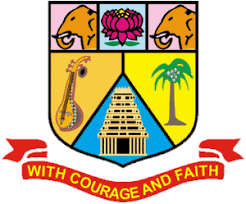 ANNAMALAI            UNIVERSITY(AFFILIATED COLLEGES)303 M.A. HISTORYProgramme Structure and Scheme of Examination (under CBCS)(Applicable to the candidates admitted from the academic year 2023 -2024 onwards)* Students should complete two weeks of internship before the commencement of III semester.Credit Distribution for PG Arts Programme Component-wise Credit DistributionPart A and B(i) component will be taken into account for CGPA calculation for the post graduate programme and the other components Part B(ii) and C have to be completed during the duration of the programme as per the norms, to be eligible for obtaining PG degree.Learning ObjectivesExplain the sources and the features of Pre and Proto history at the national and regional level Understanding  of the social, political and economic life in the Vedic age and the post- Vedic polity and religionAn account of Mauryan and Post- Mauryan periodThe chief features of the Age of Guptas and its legacy   Knowledge of  the history of the Peninsular India under various dynasties UNIT ISources: Archaeological Sources – Literary Sources – Foreign Accounts; Prehistoric culture: Palaeolithic – Mesolithic – Neolithic –Distribution – Tools – Life of the people; Proto History – Harappan Civilization: Origin – Chronology – Extent – First Urbanization – Town Planning – Seals and Script – Trade Contacts ;Ancient Tamil Civilization: Adichanallur – Keeladi – Kondagai – Mayiladumparai – SivagalaiUNIT IIVedic Period: Debate on the original home of the Aryans –Life during Early Vedic Age – Transformation from Early Vedic to Later Vedic Period – Social - Political – Economic; Second Urbanization: Emergence of the Mahajanapadas – Formation of State: Republics and Monarchies – Rise of Urban Centres – Magadha: Haryankas – Sisunagas – Nandas; Intellectual Awakening: Rise of Buddhism and Jainism -their impact on society in India and Abroad; Persian and Macedonian Contacts – Alexander’s Invasion and its impactUNIT IIIThe Mauryan Imperial State: Chandragupta Maurya and his political achievements - Ashoka, his edicts and his policy of Dhamma; Spread of Religion;Mauryan Administration: Kautilya and Arthasastra – Megasthenes; Economy –  Mauryan Art and Architecture – Disintegration of the Mauryan Empire; Post Mauryan Political, Economic, Social and Cultural developments: Indo-Greeks – Sakas – Parthians – Kushanas – Western Kshatrapas – Development of Religions – Mahayana; Satavahanas of Andhra: their contribution to art and architectureUNIT IVGuptas – Polity and Administration – Patronage to Art, Architecture and Literature–Educational Institutions: Nalanda – Vikramashila – Valabhi; Huna Invasion and Decline; Vakatakas: Polity and Economy; Harsha: The assemblies at Prayag and Kanauj - Hiuen-Tsung’s account of IndiaUNIT VPeninsular India: Tamil country up to 12th Century– Chalukyas: some important attainments; Rise of Regional Kingdoms in Northern India up to 12th century: Rashtrakutas,Prathikaras and Palas; Arab conquest of Sind; Campaigns of Mahmud of Ghazni and Muhammad Ghori, and their impactLEARNING RESOURCES Text BooksSingh, Upinder, A History of Ancient and Early Medieval India: From the Stone Age to the 12th Century, Pearson, Delhi, 2009Chakravarthy, Ranabir, Exploring Early India up to c. A.D. 1300, Primus Books, Delhi, 2016Thapar, Romila, Early India: From the Origins to A.D. 1300, Penguin, Delhi, 2003(Tamil Translation)Reference Books:Kosambi, D.D., The Culture and Civilization of Ancient India: An Historical Outline, Vikas Pub. House Pvt. Ltd., Delhi, 1997Kosambi, D.D., An Introduction to the Study of Indian History, Sage Publications, Delhi, 2016Raychaudhuri, Hemchandra, Political History of Ancient India, Surjeet Publications, New Delhi, 2014Basham, A.L., The Wonder that was India, Vol. 1, Picador, New Delhi, 2004Web sources:https://sourcebooks.fordham.edu/india/indiasbook.asphttps://www.pbs.org/thestoryofindia/resources/websites/https://archive.org/details/IndiaHistoryCourse Outcomes: At the end of the course students will be able to:Know the Prehistoric sites and the life of early man and appreciate the urban character of Indus Valley Civilization Know the various theories of origin of Aryans, and their socio-economic lifeDetail the polity, administration  and religious policy of Mauryas and the origin and development of new religions Give a detailed account of the Age of Guptasand  Harsha’s administration  explain the history of Peninsular India under various dynastiesCO Mapping with Programme Outcomes and Programme Specific Outcomes S-Strong (3)		M-Medium (2)	L-Low (1)Learning ObjectivesPresent the early history of Tamil Nadu Detail the history of Pallavas and their contribution Highlight the impact of the Cholarulers’s  administration Give an account of the history of Pandyas of Madurai   Explain the society and culture under Madurai Sultanate and Vijayanagara rulersUNIT ISources of the History of Tamil Nadu – Ancient Tamil Civilization - Sangam Literature – Concept of Tinai– Social and Economic life –Roman Trade Contacts and their impact – Religious life– Murugan and Korravai – NadukalUNIT IIPallavas: Origin, history and contribution to South Indian culture –Socio-religious condition – Bhakti Movement and   theState – Growth of Saiva and Vaishnava Traditions – Institution of Temple – Art and Architecture – Education: Ghatikas – LiteratureUNIT IIIImperial Cholas: Socio- religious condition – Local Self Government and Village Autonomy – Landholding System and Society – Economic Life – Art and Architecture –Overseas expansion and cultural impactUNIT IVPandyas of Madurai: Social Classes –Religion: Saivism and Vaishnavism – Art and Architecture: Later Pandyas, Marco Polo’s Account – Society: Valangai and Idangai– Religion – Art and Architecture: Madurai Meenakshi Temple – Religion: Mathas – Saivasiddhantam and VirsaivismUNIT VSociety and Culture under the Madurai Sultanate – Vijayanagar Empire – Krishnadeva Raya – Royal Patronage of Literature, Art and Architecture – Social Life – Position of WomenLEARNING RESOURCES Text Books: Karashima, Noboru, A Concise History of South India: Issues and Interpretations, OUP, New Delhi, 2014Subramanian, N., Social and Cultural History of Tamilnad(upto 1336 A.D.), 2011Reference Books:Kanakasabhai,V., The Tamils Eighteen Hundred Years Ago, The South India SaivaSiddhantha Works Publishing Society, Tinnevelly, 1956.Pillay, K.K., Historical Heritage of the Tamils, MJP Publishers, Chennai, 2008Sastri, K.A.Nilakanta, The Colas,University of Madras, Madras, 1955Sastri, K.A.Nilakanta, A History of South India: From Prehistoric Times to the Fall of Vijayanagar, OUP, Chennai, 1997Web sourceshttps://www.tn.gov.in/tamilnadustatehttps://diksha.gov.in/tn/Course Outcomesdetail the early history of Tamil Nadugive an account of the history of Pallavas and their contributionhighlight the impact of the Cholarulers’s  administrationpresent an account of the history of Pandyas of Madurai  explain the society and culture under Madurai Sultanate and VijayanagaraCO Mapping with Programme Outcomes and Programme Specific OutcomesS-Strong (3)		M-Medium (2)	L-Low (1)Learning ObjectivesExplain the concepts  of civilization and culture and brief history of  pre- historic periodPresent different features of  various ancient civilizationsExplain the main West Asian civilizations compare the features of Chinese and Japanese civilizationsstudy and compare Greek and Roman Civilizations UNIT IIntroduction – Definition of Civilization – Comparison between Culture and Civilization – Origin and Growth of Civilizations – Pre – historic Culture – Palaeolithic and Neolithic  period Culture – rivers, resources and civilizationsUNIT IIThe role of environment – the invention of writing – Mesopotamian Civilization – Sumerian –Babylonian – Life under Hammurabi – the Kassite interlude – Egyptian and the Age of Pharaohs – the rise of the Hittites and their greatness – The fall of empires and survival of culturesUNIT IIIThe evolution of Jewish religion – the power of Assyria – Assyrian rule and culture – Chaldean Babylonia – The rise of Persia – the coming of the Medes and Persians – Zarathustra – Persia’s World Empire.UNIT IVChina’s Classical Age – the Zhou dynasty – Age of Confucius and his followers – the Qin unification – the glory of the Han Dynasty – contribution to the World – development of Art and Architecture – Religion and Science – Japanese Civilization and Culture – Maya, Aztec and Inca CivilizationsUNIT VGreek Civilization – the Minoans and Mycenaeans – Homer- the Heroic Past – the Polis – Sparta – Athens – the Age of Pericles – the spread of Hellenic civilization – the Greeks and the opening of the East – Hellenic Religion, Science and philosophy – The Roman republic – the PaxRomana – Administration and expansion under Augustus LEARNING RESOURCEShttps://www.worldhistory.org/civilization/https://www.historyworld.nethttps://www.ancienthistorylists.comCourse Outcomescompare the concepts  of civilization and culture and brief history of  pre- historic periodunderstand the significant features of Mesopotamian, Sumerian and  Egyptian civilizations study about origin and growth of river valley civilizations 4.describe  the features of Chinese and Japanese civilizations5explain the contributions of Greek and Roman civilizations CO Mapping with Programme Outcomes and Programme Specific OutcomesS-Strong (3)		M-Medium (2)	L-Low (1)Learning ObjectivesTo present the early resistance to colonial ruleTo  detail the factors for the emergence of  national consciousness and the role of socio- political organisationsTo explain the activities of Indian National Congress in Tamil Nadu under various rulers; also the role of national pressTo detail the activities of moderate and revolutionary leaders and the impact of Gandhi To point out the role of Tamil Nadu in the latter phase of the freedom struggleUNIT IPoligar Revolt – PuliThevan – VeeraPandiyaKattabomman – VeluNachiyar – Marudu Brothers – South Indian Rebellion – Vellore Revolt of 1806 – Causes – Course – ImpactUNIT IIEmergence of Nationalist Consciousness –Socio - Political Organizations –  Madras Native Association  – –Madras MahajanaSabha-  Impact of Gandhi Visit TamilnaduUNIT IIIPress and Nationalism –- The 'Hindu', Swadesamitran, New India, Dinamani, India ( edited by Bharathi), Swarajya- ; Salem Desabhimani - –  Desabhaktan-Sooryodhayam- - Vijaya- Chakravardhini- BalaBharatham- Nava Sakthi- SwantiraSangu- UNIT IVModerate Phase and Extremist Phase –Swadeshi Movement in Tamil Nadu – G.SubramiayaIyer-V.O. Chidamabaram – SubramaniaBharathi – KadalurAnjaliammal- SoundaramAmmayar. Revolutionary Movement in Tamil Nadu – Vanchinathan–  TirupurKumaran -  Subramania Siva- NeelakantaBrahmmachariUNIT VImpact of Gandhi –Role of Rajaji – Vedaranyam March – S. SatyamurthiQuit India Movement in Tamil Nadu –K.Kamaraj- Participation of Tamils in Indian National Army – Popular Participation of TamilsLearning  Resources Text Books:Rajayyan, K : Rise and fall of Poligars& South Indian RebellionRajayyan, K. : South Indian Rebellion, The First War of Independence,1800- 1801.Rajayyan, K.: Tamil Nadu: A Real HistoryRajendran, N.K.: The National Movement in Tamil Nadu, 1905-1914: Agitational Politics and State CoercionG. Venkatesan, History of Indian Freedom Struggle Reference Books:Narasimhan V.K. :Kamaraj – A StudySundarajan, Saroja. : March to Freedom in Madras Presidency, 1885-1915.Suntharalingam, R. : Politics and Nationalist Awakening in South India,1852-1891.Web Sources: https://www.indiaculture.nic.in/sites/default/files/pdf/Martyrs_Vol_5_06_03_2019.pdfhttps://www.youreducationportal.com/freedom-fighters-of-tamil-nadu/Course Outcomes: Appreciate the contribution of early resistance against British rule in Tamil Nadu.Describe the role of organizations in increasing nationalist consciousnessAssess the role of press in Tamil Nadu towards the nationalist cause.Evaluate the contribution of various leaders tos India’s freedom struggle.Understand the role of Tamil Nadu in the final phase of the freedom struggle CO Mapping with Programme Outcomes and Programme Specific OutcomesS-Strong (3)		M-Medium (2)	L-Low (1)Learning Objectivesdetail  the art and architectural forms during the Harappan and Mauryan periods explain the impact of Buddhism on art formsdiscuss the evolution of art and architecture under Pallavas and the Cholashighlight the features of Islamic architecture particularly under Mughlasto point out the salient features of colonial architectureUNIT I: Pre-Historic Art - Harappan Art: Seals, Sculptures: Stone and Metal - Harappan Architecture: Fortification, Town Plan, Public Buildings - Mauryan Art: Chaityas – Viharas - Stupas - Asokan PillarsUNIT II: Hinayana Phase of Buddhist Art – Mahayana Phase of Art: Gandhara School of Art – Mathura School of Art-Amaravathi School of Art- Gupta Art and Architecture – Ajanta and Ellora – Jaina Art: Jaina beds - ShravanabelagolaUNIT III: Pallava Art: Rock Cut Cave Temples, Monolithic Temples - Structural Temples – Mahabalipuram - Nagara Style of Architecture: Lingaraja Temple (Bhubaneshwar), Sun Temple(Konarak) - Dravida Style of Architecture: Brihadeeswara Temple, Thanjavur – Gangaikondacholapuram – Airavatesvara Temple, Darasuram - Vesara Style of Architecture: Chennakesava Temple(Belur), Hoysaleswara Temple(Halebid)UNIT IV:Islamic Art: Five Pillars of Islam,Mosques, Mausoleums, Palace complexes, Gardens - Quawwat-ul-Islam Mosque - QutubMinar - Mughal Art and Architecture: Humayun’s Tomb - FatehpurSikri, -Red Fort- TajMahal - Mughal PaintingsUNIT V:Colonial Architecture: Forts: St. George Fort, Chennai –  Indo-Saracenic Architecture: ChatrapatiShivaji Terminal, Mumbai – Victoria Memorial, Kolkata – Amir Mahal and Senate House, University of Madras, Chennai Learning ResourcesText Books:Craven, Roy, A concise history of Indian Art,Thames and Hudson; London; 1976 Hardy, Adam, The Indian Temple Architecture, Abhinav Publications, 2002 Tomory, Edith, A History of Fine Art in India and the West,OrientBlackSwan; Reprinted edition (1989) Reference Books:Banerjee.J.N., Development of Hindu Iconography,MunshiramManoharlal; 3rd edition,2002 Coomaraswamy.A.K., History of Indian and Indonesian Art, Kessinger Publishing, LLC,2003 Deva,Krishna , Temples of North Indian National Book Trust, 2002 Gupta.R.S., Iconography of the Buddhist, Hindu and Jain, StosiusInc/Advent Books Division; Subsequent edition,1980 Sivaramamurthy.C. , South Indian Bronzes, Lalit Kala Akademi, 1981 Srinivasan.K.R., Temples of South India,National Book Trust; Fourth edition,2010Web sources:https://ia600406.us.archive.org/25/items/indianarchitectu00have/indianarchitectu00have.pdfhttps://ignca.gov.in/Asi_data/18060.pdfhttps://www.culturalindia.net/indian-architecture/colonial-architecture.htmlCourse Outcomes: Explain the various forms of Indus and Mauryan Art.Compare and contrast the Gandhara and Mathura Schools of Art.Examine the similarities and differences between temple architectural styles.Discuss the relation between the five pillars of Islam and Islamic architecture.Appreciate the features of colonial architecture CO Mapping with Programme Outcomes and Programme Specific OutcomesS-Strong (3)		M-Medium (2)	L-Low (1)Learning Objectives: To examine the administration of Justice partyTo highlight the achievements of Congress ruleTo explain the major achievements of  governments after 1967To point out working of governments under  AIADMK partyTo highlight the cumulative  impact since independenceUnit I Justice Party- A.SubbarayuluReddiyar- Raja of Panangal-    P.Subburayan – Raja of Bobbili - achievements- reservation- Communal GO- creation of staff selection board- right to vote for women- regulation of temples-  mid –day meal schemeUnit II Congress rule: C.Rajagoplachari - K. Kamaraj - M.Bhakhathsavalam- achievements: free mid day meal scheme- opening of new schools- Increase in irrigation facilities- industrial growthUnit – III DMK administration-C.N Annnnadurai- renaming of Madras state as Tamil Nadu-Two language policy- free education for all till P.U.C -Kalaignar M Karunanithi-Slum clearance board-beggar rehabilitation scheme- Formation of Backward Class Commission-  implementation of reservation policy - Salem Steel plant.ManuNeethiThittam-  Free electricity for farmers- property rights  to women;  creation of   universities-33 percent reservation for women in  local body elections-30percent  reservation for women in government jobs- Samathuvapuram  scheme--  Tidel  park- financial assistance for marriage of poor girls- increase of infrastructure-Industrial developmentUnit- IV AIADMK administration: MGR-Nutritious Meal scheme- educational  reforms  -introduction of  Plus Two in Higher Secondary schools- Krishna water project-establishment of  new universities-Tamil University at Tanjore-Mother Teresa university at kodaikkanal-  J.Jayalalitha -welfare measures-  AmmaUnavagam - free laptop for students- Cradle Baby Scheme- infrastructure development-  rain water  harvestingUnit VPolicies  and programmes– economic- social and demographic impact Learning  ResourcesText Books:Rajaram .P The justice Party:A Historical Perspective,1916-1937Venkatesan.G.TharkalaThamizhagaVaralaru(Tamil) Rajmohan Gandhi., Rajaji:A LifeNarasimhan.V.K.,Kamaraj A StudySandhyaRavishankar.,Karunanidhi: A Life in PoliticsVasanthi., A Lone Empress:A Portrait of JayalalithaReference Books:Subramanian.N History of Tamilnadu Vol.2Web Sourcewww.jetir.orghttps://www.inc.in https://dmk.inCourse outcomes:Appreciate the administration of Justice Party Evaluate the Congress Administration  Interpret DMK administrationCompare AIADMK administrationAssess the  impact of  various administrationsCO Mapping with Programme Outcomes and Programme Specific OutcomesS-Strong (3)		M-Medium (2)	L-Low (1)Learning Objectives: explain the meaning and the concepts of the course title and the dynamism inherent in its evolution, using, initially, Harappan and Vedic Ages highlight the massive impact of religions on culture with examples drawn from Jainism and Buddhismthrow light on the importance of Royalty and it's patronage on cultural transformationanalyse the impact of Islam and the Muslim rulers on the emergence of new forms and motifs in Indian Art and architecturecritically evaluate the colonial compulsions and consequential impact on Indian Art and ArchitectureUNIT IMeaning of Culture, Heritage – linkages- dynamism - Evolution and continuities -Indian Culture in the Harappan and Vedic AgesUNIT IIReligious ferment in the Sixth century B.C- Jainism and Buddhism and their impact on Art, Architecture and literatureUNIT IIIRoyal Patronage and the radical transformation of Indian Art and Architecture; Mauryan and Gupta eras – Bhakti MovementUNIT IVAdvent of Islam –Sufi Movement – Emergence of new forms and motifs in Indian Art and Architecture – Literature during medieval periodUNIT VColonial Rule and the westernisation of Culture - Amalgamation of the old and new artforms. Education and the enduring legacy of the colonial rule – Impact of Western LiteratureLEARNING RESOURCESText Books:Luniya, B.N. 		: Evolution of Indian Culture Wolport, S.		: Introduction to India Hussain, S.A. 		: The National Culture of India Tomery, E.		: History of Fine Arts in India and WestReference Books:Basham, A.L. 		: The Wonder that was India Brown, Percy 		: Indian Architecture – Buddhist and Hindu, Vol. ICoomaraswamy, A.K.	: History of Indian and Indonesian Art Kramrish, Stella 	: Art of India Poande, Susmita	: Medieval Bhakti MovementWeb sources:https://indiaculture.gov.inhttps://www.india.gov.inhttp://www.intach.orghttps://www.exoticindiaart.comCourse Outcomes: Explain the concepts and the dynamism involved in the Evolution of cultureDescribe critical role of religions in the growth of Art and architectural formsExamine the importance of  Royal patronage for the progress of various art formsAppreciate the advent of  new art formsExplain the role of British colonialism and its compulsions in the introduction of syncretic art forms CO Mapping with Programme Outcomes and Programme Specific OutcomesS-Strong (3)		M-Medium (2)	L-Low (1)Learning Objectives Examine the establishment of centralized monarchyEvaluate the contributions of AlauddinKhalji and Muhammad bin TughlaqAnalyse the Mughal religious and Deccan policy. Outline the advancements in art and architectureExplain the economic and socio-cultural life in medieval IndiaUNIT IEstablishment of the Delhi Sultanate: QutbuddinAibak and Iltutmish –– Iqta System -  Centralised Monarchy: Sultana Raziya and Period of Instability -Age of Balban- Chihalgani- Theory of Kingship –Reorganisation of the Government - Mongol Threat - Internal Restructuring and Territorial Expansion –Jalaluddin and AlauddinKhalji’s approaches to the State – Changes among the ruling Classes –Conquest and Annexation.UNIT IIProblems of a Centralized State: Ghiyasuddin and Muhammad bin Tughlaq– Administrative and Political Measures – Economic and Agrarian Reforms – Token Currency  Transfer of Capital-FirozTughlaq- Economic reforms- Military Expeditions - Impact of Sayyids and Lodis; Administration under the Delhi SultanateUNIT IIIThe Foundation of Mughal Empire: Central Asian experience of Babur - India on the eve of Babur’s invasion– Struggle for empire in North India – Significance of the Afghan despotism-Rise of Sher Shah Sur; Expansion and Consolidation– Political phase of Akbar; new imperial system and administration; the Mughal nobility, Mansabdari system-  Jagirdari system– NurJahan Junta – The Mughals and the North-Western frontier – Shah Jahan and his contribution.UNIT IVIdeology and State in Mughal India: Akbar’s imperial agenda - Suhl-i-kul – Akbar’s religion - Din ilahi; Aurangzeb’s relation with religious groups and institutions.; Mughal-Rajput Relations – Mughal administration-: Aurangzeb - the Imperial elite- Deccan wars- Rise of Marathas under Shivaji- Popular revolts within the Mughal empire – Decline of the Mughal empire.UNIT VEconomic and Socio-Cultural Life in Medieval India: Economy: Agricultural Production, Village Society and the Revenue System – Trade-– relations with the Europeans-Society- Ruling Classes, Merchants, Artisans and Slaves – Caste, Customs and Women – Religious Ideas and Beliefs- The Sufi Movement– The Bhakti Movement in North India – Culture- Architecture – Literature – Fine Arts – Music.Learning  ResourcesText Books:Chand, Tara, Influence of Islam on Indian Culture, Indian Press, 1954.Chandra, Satish, Medieval India: From Sultanat to the Mughals,Har-Anand Pub., Delhi, 1998.Habib, Mohammad and K.A. Nizami, Comprehensive History of India: The Delhi Sultanat (A.D. 1206-1526), People’s Publishing House, Delhi, 1970.Mehta, J.L., Advanced Study in the History of Medieval India, 1000 – 1526 A.D., Sterling Pub., New Delhi, 1986Mehta, J.L., Advanced Study in the History of Medieval India, Vol. III: Medieval Indian Society and Culture, Sterling Pub., New Delhi, 1990Raychaudhuri, TapanandIrfanHabib, ed., The Cambridge EconomicHistory of India, Vol. I: c. 1200 – c. 1750, Cambridge University Press, London, 1982.Reference Books:Ali, Athar. M., Mughal India, Studies in Polity, Ideas, Society and Culture, OUP, New Delhi, 2007Chandra, Satish, Essays on Medieval Indian History, OUP, New Delhi, 2005Habib, Mohammed and IrfanHabib, ed., Studies in Medieval Indian Polity and Culture: The Delhi Sultanate and its Times, OUP, New Delhi, 2016Habibullah, A.B.M., The Foundation of Muslim Rule in India, Central Book Depot, 1967Hasan, NurulS.,Religion State and Society in Medieval India, OUP, New Delhi, 2008Nigam, S.B.P., Nobility under the Sultans of Delhi, MunshiramManoharlal, New Delhi, 1968Pandey, A.B., Early Medieval India, Central Book Depot, 1976Qureshi, Administration of the Mughal Empire, Low Price Publications, 1990.Qureshi, Administration of the Sultanate of Delhi, 1942.Web sources:https://core.ac.uk.inhttps://studoc.comhttps://indiaolddays.comCourse Outcomes: understand the establishment of centralized monarchyEvaluate the contributions of AlauddinKhalji and Muhammad bin TughlaqAnalyse the  religious and Deccan policy of Mughals . Outline the advancements in art and architecture detail the facets of economic and socio-cultural life in Medieval IndiaCO Mapping with Programme Outcomes and Programme Specific OutcomesS-Strong (3)		M-Medium (2)	L-Low (1)Learning  Objectives: Narrate the social condition during the Nayak periodDescribe the contributions of Marathas to the culture of the Tamil regionAnalyse the Contribution of Sethupathis of Ramnad to Tamil society. Appreciate the Growth of Western EducationExamine the contribution of Dravidian movement to social transformationUNIT IThe Nayaks of Madurai – ThirumalaiNayak – the Nayaks of Senji – The Nayaks of Tanjore – social and cultural condition under the Nayaks –  – contribution of Nayaks to art and architecture and Tamil culture.UNIT IITamilagam under Marathas – Society: caste system – status women – achievements of Raja Serfoji – Literature under the rule of Tanjore Marathas – SaraswathiMahal Library – Development of Art and Architecture under the Marathas – UNIT IIIThe Marava country and the Sethupathis of Ramnad – society - cultural contribution; Administration of the Nawabs – village administration – society – famines and diseases –  status of women – economic and religious life – Social Impact of the Europeans; Religion: Saivism: St.Ramalinga- Vaishnavism: the Schism UNIT IVChristianity: Policy of the Company - growth and impact - Introduction of Western education – Government education - Professional and Technical education–  Female education.UNIT VEmergence of Administrative and Professional Elites – Justice Party and Non-Brahmin Movement – E.V.R, a social reformer – Self Respect Movement - Contribution of Dravidian Movement to social transformation- socio- cultural impact of the Dravidian partiesLEARNING RESOURCESText Books:Irschick, Eugene F., Tamil Revivalism in the 1930s, Cre-A, Madras, 1986Jagadeesan, P, Marriage and Social Legislations in Tamil Nadu, Elatchaiappan Pub., 1990Murugesan, Mangala N.K., Self-Respect Movement in Tamil Nadu, 1920-40, Koodal Pub., Madurai, 1981Rajaraman, P., Justice Party: A Historical Perspective, 1916-37, Poompozhil Publishers, Madras, 1988Rangaswamy, M., Tamil Nationalism, Hema Pub., Chennai, 2006Sastri, V.S. Ramasamy, The Tamils, The People, Their History and Culture in 5 Volumes, Cosmo Pub., New Delhi, 2002Singaravelu, S., Social Life of the Tamils, Dept. of Indian Studies, Kuala LumpurSubramaniam, P. Social History of the Tamils, 1707 – 1947, D.K. Printworld (P) Ltd., New Delhi, 1996Swaminathan, S., Karunanidhi, Man of Destiny, Affiliated East-West Press Pvt. Ltd., New Delhi, 1974Reference Books:K.A.N.Sastri : The Pandyan Kingdom (London.1929)Kalidos.R : History and Culture of Tamils (From Prehistoric Times to Present rule)KrishnaswamyDr.A. : The Tamil country under VijayanagarRajaraman, P., Chennai through the Ages, Poompozhil Pub., Chennai, 1997.RajayyanDr.K : History of Tamil Nadu (1565 – 1982)Sathianatheir.R. : History of Nayaks of MaduraiSubramanian N : History of Tamil Nadu Vol.IIThe culture and History of the Tamils , 1964Varghese JeyarajS : Socio Economic History of Tamil Nadu Web Sources: https://archive.org/stream/in.ernet.dli.2015.65475/2015.65475.Social-And-Cultural-History-Of-Tamil-Nadu_djvu.txthttps://www.tnarch.gov.in/Library%20BOOk%20PDF/The%20Cultural%20Heritage%20of%20Tamilnadu.pdfCourse Outcomes: Narrate the social condition during the Nayak periodEvaluate the contributions of Marathas to the culture of the Tamil regionAnalyse the Contribution of Sethupathis of Ramnad to Tamil society. Appreciate the Growth of Western Educationassess the contribution of Dravidian movement to social transformationCO Mapping with Programme Outcomes and Programme Specific OutcomesS-Strong (3)		M-Medium (2)	L-Low (1)Learning Objectives:To explain the concepts related to history and its relationship with other disciplines; y To discuss various philosophies and interpretations of historyTo explain the processes and procedures involved in the conduct of historical researchTo examine the evolution of historical writing in the West  To examine the contribution of various historians to the development of Indian historiographyUNIT IMeaning, Nature and Scope of History – Kinds of History and Allied Subjects – Lessons of History; Uses and Abuses of History – Role of Individuals, Role of Institutions and Role of Ideas in HistoryUNIT IIPhilosophy of History – Positivist History – Marxist Interpretation of History – Annales Paradigm – Subaltern History – Subjectivity and Need for Objectivity in HistoryUNIT IIIHistorical Research: Pre-requisites of a Researcher – Choice of Topic – Review of Literature – Hypothesis – Sources of History– External and Internal Criticism of Sources– Collection of Data, Synthesis, Exposition and Writing – Use of Footnotes and preparation of BibliographyUNIT IVDevelopment of Historical writing in the West – Herodotus,Thucydides, St. Augustine, IbnKhaldun, L.V. Ranke, Arnold Toynbee,E.H. Carr, FernandBraudel, E.P. Thompson, Eric HobsbawmUNIT VHistorians of India – V.A. Smith, D.D. Kosambi, RomilaThapar, JadunathSarkar,Bipan Chandra, RanajitGuha, K.A. NilankantaSastri, R. SathianathaAyyar, S. KrishnaswamiAyyangar, C.S. Srinivasachari,K.K. PillaiLEARNING RESOURCESText BooksAli, Sheik, History: Its Theory and Method, Laxmi Publications, 2019Carr, E.H., What is History?, Penguin Books Ltd., New Delhi, 2018.Manikam, S., On History & Historiography, Padumam Publishers, MaduraiRajayyan, K, History in Theory and Method: A Study in Historiography, Raj Publications, Madurai, 1982Sreedharan, E., A Textbook of Historiography: 500 BC to AD 2000, Orient Longman, New Delhi, 2004Reference Books:Bloch, Marc, The Historian’s Craft, Aakar Books, Delhi, 2017Collingwood, R.G., The Idea of History, OUP, Delhi, 1994Dray, W.H., Philosophy of History, Prentice-Hall, New Jersey, 1964Jenkins, Keith, Why History? Ethics and Postmodernity, Routledge, London, 1999Sen, S.P., Historians and Historiography in Modern India, Institute of Historical Studies, Calcutta, 1973Sreedharan, E., A Manual of Historical Research Methodology, Centre for South Indian Studies, Trivandrum, 2007Tosh, John, The Pursuit of History: Aims, Methods and New Directions in the Study of History, Routledge, New York, 2015Webster, John C.B., Studying History, Primus Books, Delhi, 2019Web sources: https://edwardseducationblog.files.wordpress.com/2013/07/historical-method.pdfhttp://ndl.ethernet.edu.et/bitstream/123456789/79254/3/History--%20Research%20Methology%20in%20writing%20steps.pdfhttps://www.britannica.com/biographies/history/historyCourse OutcomeExplain the meaning and scope of historyOutline the various theories and philosophical approaches to historyUndertake historical research Analyse the contributionof western historiansHighlight the historical writings of important Indian historiansCO Mapping with Programme Outcomes and Programme Specific OutcomesS-Strong (3)		M-Medium (2)	L-Low (1)Learning objectives:To explain the origins and the  role of press in social awakening To present  the role  of  the press in the freedom movement  To explain the government reaction to the role of the  pressTo present the role of prominent personalities for the growth of journalismTo explain the contribution of various newspapersUNIT IThe Origin of Press: Invention of Printing Press – Gutenberg Press – Role of Printing in evolution of modern newspapers; Growth of newspapers in India: Hickey's Gazette, Early journalism in Bengal, Bombay and Madras presidencies. Unit II Growth of Press and Indian Independence Movement; Role of Newspapers in Indian Freedom struggle; Contribution of Anglo-Indian and Nationalist Press to the field of Journalism in India; Role and responsibility of press in Modern IndiaUnit III Government and the press: reaction and regulation –Press lawsUnit IV Contribution of Eminent Personalities to Indian Journalism: BalaGangadharaTilak – Gandhi – – S. Sadanand; Contributions of Eminent personalities to Tamil  journalism- G. SubramaniaIyer- Peiryar-Aditanar-KalaignarUnit V Contribution of Important News Papers: Amrit BazarPatrika, The Times of India – The Hindu; Contemporary News Papers in Tamil- Dinamani- DhinaThanthi-Dinamalar-Dinakaran- Viduthalai-MurasoliLearning  ResourcesText Books:Nadig Krishna Murthy : Indian Journalism, Mysore University Press . R. Parthasarathi: Modern Journalism in India. Sterling Publishers.J. V. SeshagiriRao. Studies in the history of journalism Reference Books:MohitMoitra: A History of Indian Journalism; National Book Agency.J. Natarajan: History of Indian Journalism; Publication DivisionJ.N. Basu: Romance of Indian Journalism; University of CalcuttaWeb sources: https://www.publicationsdivision.nic.in/index.php?route=product/product&product_id=2150https://www.epw.in/system/files/pdf/1955_7/11/the_story_of_the_indian_press.pdfhttps://www.studocu.com/in/document/aligarh-muslim-university/modern-indian-history/growth-of-press-in-india/21000143 Course Outcomesexplain the origins and the and role of press in social awakening  present  the role  of  the press in the freedom movement at the national levelexplain the government reaction to the role of the  pressassess the role of prominent personalities for the growth of journalismunderstand the contribution of various newspapersCO Mapping with Programme Outcomes and Programme Specific OutcomesS-Strong (3)		M-Medium (2)	L-Low (1)Learning Objectives:Explain the theories of international migrations and diasporaOutline the position of Indian diaspora worldwideExamine the issues of identity among the Indian diasporaEvaluate the policies towards diasporapresent the perspectives of sending and receiving countriesUNIT I: International MigrationsTheories of International Migrations – History of International Migration – Ethnicity and Gender in International MigrationsUNIT II: Theories of DiasporaDefinitions and Theories of Diaspora – Major Diasporas: Jewish, African, Chinese and Indian – Globalisation and DiasporaUNIT III: The Indian Diaspora: A SurveyThe Indian Diaspora in South East Asia – The Indian Diaspora in Africa and the Caribbean – The Indian Diaspora in North America, Europe and AustralasiaUNIT IV: Issues of Identity in the Indian DiasporaReligion and Caste – Language and Culture – Institutions and AssociationsUNIT V: Indian Diaspora and Policy PerspectiveSending Country’s Perspective – Receiving Country’s PerspectiveLearning  ResourcesText Books:Stephen Castles and Mark J. Miller. 1998. The Age of Migration: International PopulationsMovements in the Modern World. London: Macmillan.Ajaya Kumar Sahoo and BrijMaharaj (eds.), Sociology of Diaspora: A Reader, New Delhi: Rawat Publications.Cohen, Robin 1997. Global Diaspora: An Introduction. London: UCL Press. EleonoreKofman, Annie Phizacklea, ParvatiRaghuram, Rosemary Sales. 2000. Gender and International Migration in Europe: Employment, Welfare and Politics. London:Routledge. Vertovec, Steven and Robin Cohen (eds.). 1999. Migration, Diaspora and Transnationalism. London: Edward Elgar. [Introduction]Clarke, Colin, Ceri Peach and Steven Vertovec (eds.). 1990. South Asian Overseas: Migration and Ethnicity. Cambridge University press: Cambridge. Reference Books:Lal, Brij V., Peter Reeves and Rajesh Rai (eds.). 2007. The Encyclopedia of the Indian Diaspora. Singapore: Editions Didier Millet Parekh, Bhikhu, Gurhapal Singh and Steven Vertovec (eds.). 2003. Culture and Economy in theIndian Diaspora. London: Routledge. Raghuram, Parvati, Ajaya Kumar Sahoo, BrijMaharaj and Dave Sangha (eds.). 2008. Tracing an Indian Diaspora: Contexts, Memories, Representations. New Delhi: Sage Publications.Bhatia, Sunil. 2007. American Karma: Race, Culture, and Identity in the Indian Diaspora. NewYork: New York University Press. Puwar, N. and Raghuram, P. (eds.). 2003. South Asian Women in the Diaspora. Oxford: Berg.Rayaprol, Aparna. 1997. Negotiating Identities: Women in the Indian Diaspora. New Delhi: Oxford.Safran, William, Ajaya Kumar Sahoo and Brij V. Lal (eds.). 2008. Transnational Migrations: The Indian Diaspora. New Delhi: Routledge Publications. [Chapter1,3,5]Khadria, Binod. 1999. The Migration of Knowledge Workers: Second-generation Effects of India’s Brain Drain. New Delhi: Sage Publications.Ministry of External Affairs. 2001. Report of the High Level Committee on Indian Diaspora. New Delhi: Indian Council of World Affairs. Web sources:www.iom.inthttps://www.researchgate.net/publication/260096281_Theories_and_Typologies_of_Migration_An_Overview_and_A_Primerhttps://www.mea.gov.in/images/pdf/1-executive-summary.pdfCourse Outcomes: Explain the theories of international migrations and diasporaOutline the position of Indian diaspora worldwideExamine the issues of identity among the Indian diasporaEvaluate the Indian policies towards diaspora understand the perspectives and policies of receiving countries  CO Mapping with Programme Outcomes and Programme Specific OutcomesS-Strong (3)		M-Medium (2)	L-Low (1)Learning  Objectives: Explain the historical background of the Indian Constitution.Compare and contrast the fundamental rights, directive principles of state policy and fundamental duties.Evaluate the nature of Indian federalism and the rationale for emergency provisions.Describe the powers and functions of the various units of the government.Evaluate the  nature of the State constitutional machinery and its functionsUNIT IHistorical background - Sources of the Indian Constitution -  Preamble-citizenshipUNIT IIFundamental Rights–Directive Principles of State Policy – Fundamental Duties-important amendments to the ConstitutionUNIT IIIIndian Federalism: Distribution of powers: Legislative – Administrative and Financial relation- Emergency ProvisionsUNIT IVUnion Government – President: Election – Powers and Functions – Cabinet: Prime Minister – Parliament Composition, Powers and functions- Process of lawmaking – Speaker – Parliamentary Committees – Supreme Court of India:Composition, powers and functionsUNIT VState Government: Role of the Governor - State Legislature – Cabinet- High Courts – Learning  ResourcesText Books:Austin Granville, The Indian Constitution: Cornerstone of A Nation,Oxford University Press,1999Agarwal, R.C. Constitutional Development and National Movement of India, S. Chand & Co. 1996 Durga Das Basu,An Introduction to Indian Constitution,Wadha& Company, 2001 Shukla, V.N, The Constitution of India, Eastern Book Company,1977Khanna, V.N, Constitution and Government of India, S. Chand & Co., 1981Reference Books:Bhargava Rajeev, Politics and Ethics of the Indian Constitution, Oxford University,2009Durga Das Basu, Commentary on the Constitution of India,Wadha& Company,2000 Gautam Bhatia, Transformative Constitution: A Radical Biography in Nine Acts, Harper Collins India, 2019 Misra, B.R., Economic Aspects of Indian Constitution, Orient Longman,1952 Web Sources: https://legislative.gov.in/constitution-of-indiahttps://www.constitutionofindia.net/constitution_of_indiahttps://www.loc.gov/item/57026883Course Outcomes: Understand the historical background of the Indian Constitution.Compare and contrast basic features of the constitutionEvaluate the nature of Indian federalism and the rationale for emergency provisions.Describe the powers and functions of the various units of the government.Explain the structure at the state level CO Mapping with Programme Outcomes and Programme Specific OutcomesS-Strong (3)		M-Medium (2)	L-Low (1)Learning Objectives: Examine the various schools of thought in ecological studies.Trace the impact of eco systems from a historical perspective.Evaluate the impact of British ecological imperialism. Detail  India’s environmental policyExamine the role and impact of various movementsUnit I Introduction To Environmental History – Habitats in Human History: Modes of Production and Modes of Resource Use – Schools of Thought in Ecology: Marxist, Gandhian, Eco-Feminism, Anthropocene. Unit II Prehistoric Environment in India – Role of Climate in Indus Valley Civilization – Forest In Ancient India – Iron Tools and Deforestation in the Vedic Period – Eco-Systems of the Sangam Age In South India – Asoka And Ecology – Mughals And Hunting. Unit III Ecological Imperialism – Forest Policy: Forest Acts of 1865, 1878 and 1927 – Protest Against British Forest Acts and Policies of Monoculture – Plantation – Public Works – Railways –Hill Stations – Systematic Conservation versus Exploitation Debate. Unit IV Independent India’s Environmental Policy– Forest Policy – Resolutions And Acts of 1952, 1980, 1988 and 2018 – Development Versus Environment–Big Dams And Hydro-Electric Power Projects –Bhopal Gas Tragedy – Tsunami and its Impact –Move Towards Sustainable Development – National Environment Policy – National Conservation Strategy and the Policy Statement of Environment And Development 1992 – National Environment Tribunal – National Green Tribunal. Unit V Environmental Movements: Bishnoi Movement – Chipko Movement – Appiko Movement – Narmada BacchaoAndolan – Silent Valley Movement – Jungle BachaoAndolan –Learning  ResourcesText Books:IrfanHabib, Man and Environment: Vol-36: Ecological History of India, New Delhi: Tulika Books, 2011 Donald Hughes.J., What is Environmental History?,Polity Press: Cambridge, U.K. 2006. MadhavGadgil and RamchandraGuha, The Fissured Land: An Ecological History of India OUP: Berkeley and Los Angeles, California, USA 1992 Mahesh Rangarajan and K Sivaramakrishnan, ed., India’s Environmental History: From Ancient Times to the Colonial Period Vol 1, Permanent Black: Ranikhet, India, 2012 Modern Environmental History, edited by Donald Worster and Alfred Crosby, 1-14. Cambridge: Cambridge University Press, 1988. Ramachandra,Guha, The Unquiet Woods: Ecological Change and Peasant Resistance in the Himalaya OUP,1989 Donald Worster .“Doing Environmental History.” In The Ends of the Earth: Perspectives on Reference Books:Christopher Hill, South Asia: An Environmental History, ABC-CLIO, Inc: California, US, 2008 Crosby, Alfred. “Ecological Imperialism: The Overseas Migration of Western Europeans as biological phenomenon.” In The Ends of the Earth: Perspectives on Modern Environmental History, edited by Donald Worster and Alfred Crosby, 103-17. Cambridge: Cambridge University Press, 1988.David L Gosling, Religion and Ecology in India and South East Asia, Routledge: London, U.K., Guha, Ramachandra, Environmentalism: A Global History, OUP, New Delhi, 2000. Guha,Ramachandra and J. Martinez-Alier, Varieties of Environmentalism: Essays - North and South, OUP, New Delhi, 1998. Joakim,Radkau, Nature and Power: Global History of the Environment, Cambridge UniversityPress, New York, USA, 2008 Keith, Smith, Environmental Hazards, Routledge, New York, 1996.Web sources: https://www.mids.ac.in/assets/doc/WP_203.pdfhttps://www.researchgate.net/publication/343547680_ENVIRONMENT_IN_EARLY_INDIA_A_HISTORICAL_PERSPECTIVEhttps://www.jstor.org/stable/41949868Course Outcomes:understand the various schools of thought in ecological studies.Trace the impact of eco systems from a historical perspective.Evaluate the impact of British ecological imperialism. Examine the impact of various environmental movements in IndiaExamine the role of various movementsCO Mapping with Programme Outcomes and Programme Specific OutcomesS-Strong (3)		M-Medium (2)	L-Low (1)Learning  Objectives:Define epigraphy and explain its significance.Identify the varieties of materials usedExplain the types of inscriptionsTrace the origin of writing in South IndiaExplain the use of inscriptions as  historical sourcesUNIT IEpigraphy-Definition –Importance of epigraphy for writing history – Format of Inscription – AuthenticityUnit IINature of the material- stone, metal, clay, terracotta, pottery, wood, papyrus, parchment - Types of inscriptions- monumental- archival- IncidentalUNIT IIIOrigin of Writing in India – Indus Script and its decipherment – Brahmi and Kharosthi ScriptUNIT IVOrigin of Writing in South India –  Tamili - Tamil Brahmi – Vattezhuthu – Grantha Script Unit V Inscriptions as historical source material- Inscriptions of Indus civilization- Asokan Pillar inscriptions-   inscriptions of Gupta  period- Inscriptions in Tamilnadu - -Mangulam – SittannavasalLEARNING RESOURCESText Books:Buhler,George, Indian Paleography,Indian Studies Past and Present; Calcutta; 1959Reference Books:Dani.A.H, Indian Paleography,MunshiramManoharlal Publishers; 3 edition,2011 Sivaramamurthy.C., Indian Epigraphy and South Indian Scripts, Bulletin of the Madras Government Museum,1952 Web Sources: https://www.britannica.com/topic/epigraphyhttps://www.researchgate.net/publication/338197502_Inscriptions_As_A_Source_of_Historyhttps://asi.nic.in/Ancient_India/Ancient_India_Volume_9/article_9.pdfCourse Outcomes: Define epigraphy and explain its significance.Identify the varieties of  materials usedexplain the types of inscriptionstrace the origin of writing in outh Indiaexplain the use of inscriptions as  historical source	OUTCOME MAPPINGCO Mapping with Programme OutcomesS-Strong (3)		M-Medium (2)	L-Low (1)Learning objectives to trace the process  of colonizationto explain the rise of nationalism to highlight the transition  to self -ruleto examine the role of masses in the freedom struggleto detail the process of transfer of power and the attainment of independence UNIT I Colonialism: European Settlements in India: Portuguese – Dutch – French – English – Anglo-French Conflict – Acquisition of Bengal – Relationship with other Indian states –British imperialism and its impact. UNIT II Emergence of Nationalism in India: Manifestation of Discontent against British Rule – Poligar Revolt – South Indian Rebellion – Vellore Revolt of 1806 - Revolt of 1857 - Popular Pre-nationalist movements: Peasant uprisings - Tribal Resistance Movements and the Civil Rebellions - Causes, Nature, and Impact – Socio-Religious Reform Movements: Ideological Base for the national movement - Predecessors of the Indian National Congress - Factors leading to the origin of Indian National MovementUNIT III From Representative politics to the idea of Self-rule: Birth of Indian National Congress - Composition, Methods of Work, Policies, Demands and Attitudes of the British – Evaluation of the Early Phase of the National Movement - Rise of Extremism - Partition of Bengal and Swadeshi Movement – Foundation of Muslim league - Revolutionary Movements - Reactions to the Morley-Minto Reforms -Home Rule Movements - Montague-Chelmsford Reforms – Government of India Act 1919 UNIT IV Era of Mass Movements: Early political activities of Gandhi– Rowlatt Satyagraha - Non-Cooperation Movement - Swarajists - Simon Commission - Round Table Conferences - Civil Disobedience Movement and Repression - the Government of India Act, 1935 and Provincial Ministries - Growth of Socialist Ideas - Congress and World Affairs - Growth of Communalism.Unit V Independence and Partition: Resignation of Congress Ministries - Individual Satyagraha – Cripps’ Mission – Quit India Movement - Indian National Army - Last years of Freedom Struggle (1945 – 47) - Simla Conference - Cabinet Mission Proposal - Transfer of Power and Partition.LEARNING RESOURCESRecommended ReadingsBandyopadhyay, Sekhar, From Plassey to Partition: A History of Modern India, Orient Longman, New Delhi, 2006Chandra, Bipan, et. al., ed., India’s Struggle for Independence, Penguin Random House India, New Delhi, 2016Grover, B.L. and Alka Mehta, ed., A New Look at Modern Indian History: From 1707 to the Modern Times, S. Chand & Co. Ltd., New Delhi, 2018Masselos, Jim, Indian Nationalism: A History, New Dawn Press, 2005Sarkar, Sumit, Modern India, 1885-1947, Laxmi Pub., New Delhi, 2008ReferencesChand, Tara, History of Freedom Movement in India, Vol. I - IV, Pub. Div., New Delhi, 2017Dutt, R.P., India Today, Read Books, 2008Hasan, Mushirul, ed., India’s Partition - Process Strategy and Mobilization, OUP, New Delhi, 1993Mehrotra, S.R., The emergence of the Indian National Congress, Rupa& Co., 2007Sitaramayya, Pattabhi B., The History of Indian National Congress, 1885-1935, Indian National Congress Working Committee, 1935Sitaramayya, Pattabhi B., The History of Indian National Congress, 1935-1947, Padma Pub., 1947Web sourceshttps://www.routledge.com/A-History-of-Colonial-India-1757-to-1947/Roy-Alam/p/book/9781032159676https://www.jstor.org/stable/44140761https://www.jstor.org/stable/44141769Course Outcomes: Evaluate the impact of British imperialism.Examine the nature of early resistance against British rule in India.Compare the relative merits of different methods of anti-British struggleEvaluate the Gandhian non-cooperation movement and its influence on the masses.Explain the process of partition CO Mapping with Programme Outcomes and Programme Specific OutcomesS-Strong (3)		M-Medium (2)	L-Low (1)Learning ObjectivesAppreciate the intellectual contribution of socio-religious reformers.Evaluate the contributions of economic nationalists.Understand the role of Aurobindo GhoshExamine the Gandhian views on political movements.Appreciate the various contributions of prominent leadersUNIT IUnderstanding Intellectual History and its impact – Indian Renaissance – Raja Rammohan Roy – Dayananda Saraswati – Syed Ahmed Khan  – Vivekananda  – Annie Besant UNIT IIEconomic thought of Early Nationalists – Dadabhai Naoroji – R.C. Dutt – M.G. Ranade –J.C.KumarappaUNIT IIIBala Gangadhar Tilak – Aurobindo Ghosh – Subramanya Bharati – M.A. Jinnah UNIT IVSocial Thinkers: Jyothi Rao Phule-Periyar E.V. Ramasamy- B.R. Ambedkar ,Ayothi Das Pandithar –––– M.N. Roy  UNIT V:Mahatma Gandhi and Nationalism – Jawaharlal Nehru and Nation Building – Jaya Prakash Narayan and Total RevolutionLEARNING RESOURCESRecommended BooksGuha, Ramachandra, Makers of Modern India, Harvard University Press, Harvard, 2013.Varma, V.P., Indian Political Thought, Vol. II, Laxmi Narayan Agarwal Educational Pub., Agra, 1959Bhagwan, Vishnoo, Indian Political Thinkers,Atma Ram Pub., Lucknow, 1999ReferencesC.P.Andrews : The Renaissance in IndiaP.K.Gopalakrishnan : Development of Economic Ideas in India. V.Brodovo : Indian Philosophy of Modern TimesHanskohn : History of Nationalism in the EastC.Y.Chintamani : Indian Politics Since the Mutiny Mujumdar.R.C. : History of Political Thought from Mohan to Dayananda.Beniprasad : The Hindu – Muslim Questions H.C.E.Zacharias : Renascent India G.A.Natesan&Co : Ram Mohan Roy : Hist. Life, Writings and Speeches.Web sourceshttps://books.google.com/books/about/Makers_of_Modern_India.html?id=.https://www.researchgate.net/publication/291936187_An_intellectual_history_for_India
Course Outcomes.understand the evolution of intellectual history of IndiaEvaluate the contributions of economic nationalists.Appreciate the contribution of radical thinkersAssess the role of social thinkersAppreciate the legacy of Gandhi, Nehru and Jaya Prakash NarayanCO Mapping with Programme Outcomes and Programme Specific OutcomesS-Strong (3)		M-Medium (2)	L-Low (1)Learning Objectives: Examine the agrarian condition and the impact of commercialization of agriculture.Assess the impact of international linkages on the growth of industries in colonial India.Explain the trade and monetary policy of colonial India.Examine the development of various transportinfrastructure and the growth of cities5- Critique the ideas of the economic nationalistsUNIT I: Agriculture: Condition of Agricultural sector during 19th century- Zamindari, Ryotwari and Mahalwari Settlements – Agricultural Indebtedness: Role of Moneylenders and its Impact – Commercialization of Agriculture – Evolution of Irrigation Policy – Irrigation Commissions (1901-02 and 1927) – Famine Policy UNIT II: Industries: Traditional Industries in Transition – De-industrialization – Small Scale Industries and Large Scale Modern Industries – Stages of Industrialization – Major Industries (Cotton, Jute, Iron and Steel and Plantation Industries) – Impact of First World War and Industrial Development - Rise of Indian Capitalist Class UNIT III: Trade, Finance and Banking: Internal Trade – External Trade – Trade and Monetary Policy – Banking: Origin, Growth and Development of Commercial Banks – Central Bank UNIT IV: Transportation: Railways – Roadways – Waterways. Emergence and Growth of Cities and Ports - Development and Growth of Cities: Kolkata – New Delhi - ChennaiUNIT V: Nationalist Critique: Dadabhai Naoroji – Amartya Sen- Raja Chelliah– C. RangarajanLEARNING RESOURCESRecommended BooksDesai, S.S.M., et. al., Economic History of India, Himalaya Pub. House, 2010Dutt, R.C., The Economic History of India, Vols. I & II, Publications Division, New Delhi, 2006Dutt, R.P., India Today, Read Books, 2008Roy, Tirthankar, The Economic History of India, 1857-1947, OUP India, New Delhi, 2010Singh, V.B., Economic History of India, 1857-1956, Allied Pub. Pvt. Ltd., New Delhi, 1965Reference:Rothermund, Dietmar, An Economic History of India: From Pre-Colonial Times to 1991,Routledge, 1993. Kumar, Dharma, ed., The Cambridge Economic History of India, c. 1757-2003, Vol. II, Cambridge University Press, Cambridge, 2008Web sources1.http://nationalarchives.nic.in/sites/default/files/new/THE%20ECONOMIC%20HISTORY%20OF%20INDIA.pdfhttps://indianculture.gov.in/ebooks/economic-history-india-1600-1800Course Outcomes: Examine the agrarian condition of Colonial India and the impact of commercialization  Assess the impact of international linkages on the growth of industries in colonial India.Explain the trade and monetary policy of colonial India.Examine the development of various transport systems.Critique the ideas of the economic nationalistsCO Mapping with Programme Outcomes and Programme Specific OutcomesS-Strong (3)		M-Medium (2)	L-Low (1)Learning Objectives: Evaluate the contribution of different governments.Assess the impact of government’s policy on scientific advancements in India.Describe the India’s economic development and foreign policy.Explain the uniqueness of Indian society and culture.Examine the culture and Arts in Independent IndiaUNIT IDemographic profile – characteristics of Indian Population – Population growth – – Religion – Language – Occupation – National Policy on Population.The Political Development – Reorganisation of States on Linguistic bases – Channels of integration – Political parties – From Sastri to Indira Gandhi – Rajiv years – changes during Bharathiya Janata Party –  UNIT IIScience and Technology – Government of India Policy – Atomic and Nuclear Policy – Space Research - ISRO – DRDO – IT – National Research Institutes.Transport and Communications – Railways – Roads – Shipping – Civil Aviation – Postal, Telegraph – Telecommunication –Landline – Internet, Communication satellites – Mobile Communication.UNIT IIIThe Economic Development – Planning Commission – National Development Council –State Plans – Five Year Plans – Liberalization and Privatization and their Impact.The Foreign Policy- Objectives of Foreign Policy, Basic principles of Indian Foreign Policy – India and China – India and Pakistan – India and USA – India and RussiaUNIT IVIndian Society: Rural and Urban context ––– Constitutional Framework for Safeguarding the Social Interest Education – Indian Education Commission – University Grants Commission – Kothari Commission –Progress of Women Education-Growth of Science Education.UNIT VCulture and the Arts – Society – Religion – Family – Festivals – Cuisine – Recreationand Sports – Performing Arts – Drama and Cinema- Folk ArtsLEARNING RESOURCESRecommended BooksS.C. Dube (Ed) 	: India since Independence (1947-1977)S. Gopal		: Jawaharlal Nerhu: Foreign policy of India 1960’s, Vol. III.M.J. Akbar		: The Siege within: Problems of Modern IndiaA. Appadurai		: Foreign policy (Consumer Library)V.D. Mahajan 		: History of Modern India up to 1980’sReferencesB. Kuppuswamy	: Social Change in IndiaR.N. Sharma 		: Social problems in IndiaRonald Segal 		: The Crisis of IndiaBipan Chandra, et. al.	: India After independence, 1947- 2000Web Sources1.https://www.ddutkal.ac.in2.https:// www.jstor.org/contemporaryindiaCourse Outcomes: Evaluate the contribution of different governments.Assess the impact of government’s policy on scientific advancements in India.Describe the India’s economic development and foreign policy.Explain the uniqueness of Indian society and culture.Examine the culture and Arts in Independent IndiaCO Mapping with Programme Outcomes and Programme Specific OutcomesS-Strong (3)		M-Medium (2)	L-Low (1)Learning Objectives: Explain the meaning of archaeology and the importance of its relations with allied disciplines.Describe the development of archaeology in India and the West.Describe the methods and techniques of excavation.List the Archaeological study centres Classify the excavated materials and explain the methods of interpretationUNIT I Definition, Nature, Aim and Scope of Archaeology - Archaeology as a Source of Cultural Studies- Different Kinds of Archaeology - Marine Archaeology, Aerial Archaeology, New Archaeology etc., Archaeology – Its Relation with other Sciences.UNIT II Beginnings in Archaeology from Antiquarianism to Archaeology - Process of Archaeology in the West - Growth of Archaeology in India-Development of Archaeological Survey of India, UNIT IIIExploration- Aims and Methods; Methods of Exploration – Manual and Scientific; Excavation – Methods of Excavation – Vertical, Horizontal, Quadrant Method , Stratigraphy : Definition, Scope and Methodology - Recording Methods: Photography, Plan and Section Drawing, Three Dimensional Measurements - Dating Methods: Relative Dating and Scientific Dating.UNIT IVArchaeological Studies in Universities and State Department of Archaeology and other Institutions: University of Madras, Deccan College Pune, Tamil University Tanjore.- Archaeologist in India: Alexander Cunningham, Sir John Marshall, Sir Mortimer Wheeler, H.D.Sankalia. UNIT VInterpretation of Excavated Materials - Classification of Artifacts - Contextual and Site Catchment Analysis Pottery and Antiquities: Description and Analysis - Scientific Analysis of Organic Materials.LEARNING RESOURCESRecommended BooksRaman, K.V. 			: Principles and Methods of ArchaeologyRajan.K			: Archaeology: Principles and MethodsReferencesAtkinson.R.J.C		: Field Archaeology, 2nd ednBarker Philip 			: Understanding Archaeological ExcavationFleming.S. 			: Dating in ArchaeologyRenfrew, C and Bhan		: “Archaeology”Robert.f.Heizer(ed.,) 		: The Archaeologist at Work: A source Book in ArchaeologicalMethod and InterpretationRoy.Sourindranath		:The Story of Indian ArchaeologyRenfrew, C &Paul Bahn	: Archaeology: Theories, Methods and PracticalsWeb Sources1.https://www.britannica.com/science/archaeology2.https://asi.nic.inCourse Outcomes: understand the meaning of archaeology and the importance of its relations with allied disciplines.Describe the evolution of  archaeologyDescribe the methods and techniques of excavation.List the Archaeological study centersability to  interpret the artifactsCO Mapping with Programme Outcomes and Programme Specific OutcomesS-Strong (3)		M-Medium (2)	L-Low (1)Learning Objectives: Explain the definition and characteristics of human rightsExamine the challenges to human rights protectionOutline the constitutional safeguards for human rightsDescribe the contemporary challengesEvaluate the contribution of human rights organizationsUNIT I Introduction to Human Rights: Definition and Characteristics – Nature – Theories – Classification and Scope of Human Rights – Historical Development of Human Rights: Ancient, Medieval and Modern periods.UNIT II The Universal Declaration of Human Rights – Preamble – The International Covenants on Civil and Political Rights – The International Covenants on Economic, Social and Cultural Rights – Optional Protocols I & II – Vienna Declaration – Mexico Declaration on Human Rights – Helsinki DeclarationUNIT IIIIndia and Human Rights: Indian Constitutional Guarantee on Human Rights – Fundamental Rights of Indian Constitution – Directive Principles of State Policy – Role of Judiciary – National and State Human Rights Commissions – Right to Constitutional RemediesUNIT IVContemporary Challenges in Human rights – Violation of the Rights of Women and Children Juvenile Delinquency – Dalits and Tribals – Refugees – Displaced Persons – Transgender – Prisoners –– Bonded Labour – Capital Punishment – Custodial Torture.UNIT VOrganization for Human Rights: International, National, State Level Organizations – Role of UNO – UNHCR: The UN Refugee Agency – Amnesty International – International Committee of the Red Cross – Asia Watch– International Commission of Jurist – Human Rights Watch – People’s Union for Civil LibertiesLEARNING RESOURCESRecommended BooksIshay, Micheline R., The History of Human Rights: From Ancient Times to the Globalization Era, University of California Press, Berkeley, 2008. Megret, Frederic & Philip Alston,The United Nations and Human Rights: A Critical Appraisal, OUP, Oxford, 2020Nirmal, C.J., Human Rights in India: Historical, Social and Political Perspectives, OUP, New Delhi, 2008O’ Bryne, Darren J., Human Rights: An Introduction, Routledge, London, 2013Subbian, A, Human Rights Complaints Systems: International and Regional,Saujanya Books, New Delhi, 2013ReferencesCushman, Thomas, ed., Handbook of Human Rights, Routledge, New York, 2012Forsythe, David P., et. Al., The International Committee of the Red Cross: A Neutral Humanitarian Actor, Routledge, New York, 2007Human Rights Watch, World Report, Human Rights Watch, New York (Relevant Years)Landman, Todd, Protecting Human Rights: A Comparative Study, Georgetown University Press, Washington, D.C., 2005Power, Jonathan, Amnesty International: The Human Rights Story, Pergamon Press, Oxford, 1981.Web Sourceshttps://nhrc.nic,inhttps://www.un.org/en/global-issues/human-rightsCourse Outcomes:understand the concepts and evolution of human rightsappreciate the role of UN in promoting human rightsunderstand the status of human rights in Indiaanalyse the challenges to human rightsassess the role of non-governmental organizations CO Mapping with Programme Outcomes and Programme Specific OutcomesS-Strong (3)		M-Medium (2)	L-Low (1)Learning Objectives (Los)To explain the basic definitions of communication and communication skillsTo list the types of communication skillsTo detail the methods to improve communicationTo explain the requirements of effective communication in the workplaceTo detail the types of corporate skills  UNIT -IDefinition of communication-methods of communication-Definition of communication skillsUNIT-IICommunication Skill -Listening –conciseness- body language- confidence- Open mindedness- Use of Correct Medium-Volume and Clarity- Non verbal cues- ResponsivenessUNIT- IIIImprovement of Communication Skills-Readiness to seek and receive Constructive Criticism-Practice- Attendance of classes and workshop –  effective usage of opportunitiesUNIT-IVEffective Communication in workplace- Clarity and concise- practice of empathy- Assertion- calm and consistence- UNIT-V Corporate communication-  Importance – Types of skills- Writing skills- presentation and public speaking skills- communication with data- Research and critical thinking- Technical skills -  usage of chat bots, block chain, virtual reality .  Learning Resources Recommended Books Kerry Patterson, Crucial Conversations: Tools for Talking When Stakes Are High Audio CD – Audiobook, Andrew Sobal and Jerold Panas, 10 skills for effective Business communicationReferences  Paul A. Argenti, Corporate communicationPaul A. Argenti, The power of Corporate Communication: crafting the voice and image of BusinessWeb sourceshttps://www.rock.so/blog/communication-strategieshttps://www.revechat.com/blog/effective-customer-service-communication/https://www.opencolleges.edu.au/informed/features/10-tips-effective-communication-online-offline/Course Outcomes (COs)To explain the basic definitions of communication and communication skillsTo list out the types of communication skillsTo detail the  methods to improve communicationTo highlight  the requirements of effective communication in the workplaceTo understand the types of corporate skills  CO Mapping with Programme Outcomes and Programme Specific OutcomesS-Strong (3)		M-Medium (2)	L-Low (1)CONDITIONS TO BE FULFILLED BY STUDENTS CUM TRAINEES (Also refer to the regulations)Student – Trainees have to collect necessary Information about the Institution from the Annual Reports and Periodical Publications for preparing the Training Report.The students must prepare the Training / Internship Report for about 40 pages and Submission of the same at least one month before the last working day of the III Semester through the Guide Teachers as per the FORMAT.The Period of Institutional Training / Internship will be at least two weeks in the Institution and after completion of the training, the students have to obtain a Trainee Certificate from the Head of the Institution with Seal, which should be attached to the Report.A Maximum of Five Students can join the same institution for Training / Internship at a time.Evaluation of the Training / Internship Reports will be done (for 75 marks) as usual during the end Semester Exams; however the academic quality of the reports will be based on the certificate issued by the Guide teachers who will award internal marks (25) based on the regularity and performance in report writing by the student-trainees.*3– Strong, 2- Medium, 1- Low(Refer to the Regulations for additional information)Learning Objectives: Explain the impact of the agrarian change brought about by colonial government.Examine the nature of peasant struggles in India.Describe the rise of industries and the emergence of working class in India.Evaluate the contribution of trade unions towards the amelioration of the working class.Assess the significance of labour laws and various recommendationsUNIT IAgrarian Change: Peasant - Revenue Systems - Zamindari - Ryotwari - Mahalwari - Changing Agrarian Relations - Conditions of Peasantry - Famines - Indebtedness - Wage Labour -Bonded labour-Plantation labourUNIT IIPeasant Uprising and Movements: Peasant struggles in the pre- colonial period - Peasant Struggles in the Colonial Period - Mappila Uprising - Santhal - Indigo Revolt – PhulaguriDawa - Pabna Agrarian League - Maratha Uprising – Champaran Satyagraha - Kisan Sabha Movement - Tebhaga Movement - Telangana Movement. - Thanjavur.UNIT IIIIndustrial Society: Rise of Industries - Migration to Cities - Labour Mobility - Condition of Workers in Factories - Rise of Working ClassUNIT IVTrade Unionism & Labour Movement: Trade Unionism - Theories- Development of Trade Unionism in India - Types of Trade Unions - Left wing Trade Unionism – Problems of organizing Union in India - Unorganized SectorUNIT VLabour Laws and Legislations: Constitutional Rights and Directives - Concept and Definition of Strikes and Lockout –Labour Strikes ILO’s Convention and Recommendation - Trade Union Act, 1926 - Industrial Disputes Act - Malviya Commission on Labour Welfare - National Commission on Labour - Modern Challenges.LEARNING RESOURCESRecommended BooksChandra, Bipan., Colonialism and Nationalism in India, New Delhi, 1979.Dange, S.A., Origins of Trade Union Movement in India, New Delhi, 1973.Desai, A.R., Peasant struggles in India, Oxford University Press, Bombay, 1986.Dhanagare, D.N., Peasant Movements in India, Oxford University Press, Delhi, 1983. Guha, Ranajit., Aspects of Peasant Insurgency in Colonial India, Oxford University Press, Delhi, 1983. Chakrabarthy, Dipesh., Rethinking Working Class History, Princeton University Press, 2002. Mathur, A.S. and Mathur, S.J., Trade Union Movement in India, Allahabad.ReferencesAlam, Javeed. “Peasantry, Politics and Historiography: Critique of New Trend in Relation to Marxism”. Social Scientist 117. (February, 1983): 43–54. Bahl, Vinay, The Making of the Indian Working Class: The Case of Tata Iron and Steel Co., 1880-1946, New Delhi, Sage Publications, 1995. Basu, Deepika., The Working Class in Bengal: Formative Years, Calcutta, 1993.Bose, Sugata. Agrarian Bengal: Economy, Social Structure and Politics, 1919-1947. Cambridge University Press, Cambridge, 1986.Chandavarkar, Rajnarayana., The Origins of Industrial Capitalism in India: Business Strategies and the Working Classes in Bengal, 1900-1940, Delhi, 1989.Chattergi, Rakhahari., Working Class and the Nationalist Movement in India: The Critical Years, New Delhi, 1984Hardiman, David., Peasant Resistance in India 1858 - 1914, Oxford University Press, 1992. Stein, Burton., Making of Agrarian Policy in British India 1770 -1900, Oxford University Press, 1992Web Source1.https://www.historydiscussion.net2.https://www.jstor.org/peasantmovementinindiahttps://www.jstor.org/stable/27768140Course Outcomesunderstand the impact of the agrarian changes brought about by colonial government.trace the nature of peasant struggles in India.Detail the rise of industries and the emergence of working class in India.Evaluate the contribution of trade unions towards the amelioration of the working class.Assess the significance of labour laws and various recommendationsCO Mapping with Programme Outcomes and Programme Specific OutcomesS-Strong (3)		M-Medium (2)	L-Low (1)Learning objectivesExplain the various theories and concepts of International Relations.Evaluate the impact of cold war.Assess the achievements of UNO and other regional organizations. Examine the role of international economic organisationsExamine the key international issues with special reference to India’s concernsUNIT I Theories of International Relations: Idealist Theory – Realist Theory – World Systems Theory – Neorealist Theory – Neoliberal Theory; State System: Origin – Nature – Sovereignty – Nationalism – Balance of Power: Meaning – Characteristics – Types – Techniques – Collective Security: Meaning – Nature – Diplomacy: Meaning – New Diplomacy – Types of Diplomacy – National Security: Definition – Internal Threats – External ThreatsUNIT IICold War: Origin – Phases of Cold War – End of Cold War – NAM: Origin – Membership and Conferences – Objectives – Achievements – India’s Role; Middle East: Arab Israeli Conflict – Oil CrisisUNIT IIIUnited Nations Organization and its Specialized Agencies (UNESCO – UNICEF – WHO) – European Union – Organization of African Unity – ASEAN – SAARCUNIT IVBrettonwoods Institutions: World Bank and IMF –UNCTAD – North – South Dialogue – NIEO – GATT – WTOUNIT VNuclear Politics: IAEA – NPT – CTBT – Concepts – India’s Nuclear Policy; International Terrorism: Origin – Types – 9/11 – US War on Terrorism – Indian Perspective; Indian Ocean: Cold War Politics – Contending Interests – India’s Concerns; Environmental Concerns: Rio – Kyoto – Green Peace LEARNING RESOURCESRecommended Books	Palmer and Perkins .,International Relations: World Community in Transition Hans J. Morgenthau., Politics among Nations Peter Calvocoressi., World Politics since 1945 AsitSen ., International Politics Prakash Chandra., International Relations: Foreign Policy of Major Powers an Regional Systems ReferencesJoseph Frankel 	: International Relations in a Changing World Michael Dockrill	: The Cold War: 1945-196 K.P. Misra&K.R. Narayanan, ed. 	: Non-Alignment in Contemporary International Relations Rasul B. Rais		: The Indian Ocean and the Superpowers K.R. Singh 		: The Indian Ocean: Big Power Presence and Local ResponseWeb Source https://www.britannica.com/topic/international-relationshttps://www.futurelearn.com/experttracks/global-studies-international-relationsCourse Outcomes: Explain the various theories and concepts of International Relations.Evaluate the impact of cold war.Assess the achievements of UNO and other regional organizations. Examine the role of international economic  organisations Examine the key international issues with special reference to India’s concernsCO Mapping with Programme Outcomes and Programme Specific OutcomesS-Strong (3)		M-Medium (2)	L-Low (1)Project at P.G. level is essentially an experience in Historical Research. It provides opportunity to the student for an independent source-based study. It also facilitates the development of subject skills to acquire select and synthesize relevant and appropriate knowledge in a range of historical evidence in a critical manner. It is hoped that this exercise would develop transferable skills with independence of mind, communication skills and ability to work in a self-disciplined way. Each student has to do a project in the range of 9,000 – 10,000 words including references and excluding Bibliography. Each student should work under a faculty allotted by the Department. After completion of the project there will be a Viva Voce Examination.(Refer to the Regulations for additional information)Learning Objectives: Explain the various perspectives on women’s issuesAppreciate the contribution of social reformers to women’s causeOutline the constitutional safeguards for womenExamine the position of women in societyExamine the women welfare organisations and its schemesUNIT I  Perspectives on Women’s Issues: Liberal – Radical – Socialist – Marxist – Historical Aspects: Women in Ancient India – Women in Medieval India – Women in Modern India – Role of women in India’s Freedom Struggle.UNIT IISocial Reform Movements and their impact: Contributions of Brahma Samaj, Rammohan Roy, Ishwar Chandra Vidhyasagar, JyotibaPhule and SavitribaiPhule, Pandita Rama Bai, Periyar E.V. Ramasamy, and Dravidian Movement – Dr.Muthulakshmi Reddy – Moovalur Ramamirtham AmmaiyarUNIT IIIConstitution, Laws and the changing status of women: Women and Political Participation in India, Right to Vote, 73rd and 74th Constitutional Amendment and Participation in Local Governance, - Constitutional and Legal Safeguards for Women – Fundamental Rights, Directive Principles and Fundamental Duties –Laws related to Inheritance – Dowry Related Laws –UNIT IVWomen’s Welfare Organizations and Schemes: Women’s Indian Association – National Commission for Women and State Commission for Women – Women Development Corporation –  women welfare Schemes of the Government of IndiaUNIT VWomen and Economy: Women and Economic Growth – Women in Unorganised Sector – Impact of Globalisation on Women’s Employment – Women Entrepreneurs – Poverty and Developmental Issues: Self Help Groups – Women and Media:  Women in Print- Visual and Social MediaLEARNING RESOURCESRecommended BooksAnil Kumar Jha, “Gender Inequality and Women Empowerment”, Axis Books, New Delhi, 2012.NandalSantosh , “Women and Development”, A Mittal Publications, New Delhi, 2012Rani Sandhya, “Development of Women – Issues and Challenges”, Discover Publishing House Pvt Ltd, New Delhi, 2012.ReferencesElson Diane, et al. “Gender Equality and Inclusive Growth: Economic Policies to Achieve Sustainable Development”, UN Women, 2019Jenny Edwards, Andrea Cornwall, et al., “Feminisms, Empowerment and Development: Changing Women‟s Lives”, Kindle Edition, 2014. Priyanka Sharma Gurnani, “Women Entrepreneurship – Emerging Dimension of Entrepreneurship in India” Educreation Publishing House, New Delhi, 2016.Rao, Pulla, “Political Empowerment of Women in India – Challenges and Strategies”, ABD Publishers, New Delhi, 2012.Web sourceshttps://www.ncbi.nlm.nih.gov/pmc/articles/PMC2982549/https://www.sociologydiscussion.comCourse Outcomes: Explain the various perspectives on women’s issuesAppreciate the contribution of social reformers to women’s causeOutline the constitutional safeguards for womenExamine the position of women in societyExamine the women welfare Organisations and schemesCO Mapping with Programme Outcomes and Programme Specific OutcomesS-Strong (3)		M-Medium (2)	L-Low (1)Learning Objectives: Describe the evolution of India’s Science & Technology PolicyEvaluate the contribution of Green Revolution, White Revolution and Blue RevolutionExamine the advancements in the field of atomic and space researchOutline India’s progress in the frontier areas of scientific researchExamine the social and economic impact of scientific advancements.UNIT IEstablishment of Science and Technology Ministry – Establishment of Scientific Research Institutions – CSIR, BARC, AIIMS, ICAR, IITs – Evolution of Government of India’s Science and Technology Policy Frameworks since Independence – Science and Technology Policy Documents, 1958, 1983, 2003, 2013.UNIT IIDevelopment of Agricultural Science – Green Revolution – M.S. Swaminathan – White Revolution – VergheseKurien – Blue RevolutionUNIT IIIAtomic Energy and Nuclear Power Generation Programme – HomiBhabha –  Atomic Energy Commission of India – Pokhran I&II – Nuclear Power Policy of India Space Research: ISRO – Development of INSAT system – Remote Sensing Applications– PSLV –Chandrayaan – Mangalyaan – Space Applications – DRDO – India’s Missile Programmes – A.P.J. Abdul Kalam – India’s Ballistic Missile Defence SystemUNIT IVOcean Sciences – Indian National Centre for Ocean Information Services – Ocean Forecasts – Tsunami warning system – Biotechnology – Department of Bio Technology – Biotechnology Parks and Incubators – Biotechnology Industrial Research Assistance Council.UNIT VIT Revolution – New thrust on Knowledge Economy, Basic scientific research in frontier areas like Nano and Biotechnology, and Innovation eco-systems – Social and Economic Impact of Scientific advancements.LEARNING RESOURCESRecommended BooksAbraham, Itty 1998. The making of the Indian Atomic Bomb: Science, Secrecy and the Postcolonial Stale. Hyderabad. Orient Longman Limited. Alam, Ghayur 1993. Research and Development in Indian Industry: A study of the Determinants of its Size and Scope (mimeo) Study undertaken by the Centre for Technology Studies. New Delhi: Department of Science and Technology.Joshi, Padmanabh 1992. Vikram Sarabhai: The Man and the Vision. Ahmedabad: Mapin Publishing Pvt. Ltd.Nayar, Baldev Raj 1983. India's Quest for Technological Independence: 2 Vols. New Delhi: Lancer Publications.Parthasarath, Ashok & Singh, Baldev 1992. "Science in India: The first Ten Years". Economic & Political Weekly, Bombay, VOL.XXVII, NO.35, August 29. Parthasarathi, Ashok 1987. "Acquisition and Development of Technology the Indian Experience". Economic and Poli1ical Weekly, Vol. XXII, No.48, November 28.Raj, Gopal 2000. Reach for the STARS: The Evolution of India's Rocket Programme. New Delhi, Viking, Penguin Books India (P) Ltd.India Year Book, Publications Division, Government of IndiaReferencesParthasarathi, Ashok 1969. "Appearance and Reality in Indian Science Policy". Nature 221(5184), March 8, pp. 909-911. Parthasarathi, Ashok 1972. Framework and Format for Sectoral S & T Plans: A Control Document prepared for the National Committee on S & T (NCST), Government of India Special Assistant for S & T to Prime Minister, New Delhi, March. Phalkey, Jahnavi 2013. Atomic State: Big Science in Twentieth-Century India. Ranikhet: Permanent BlackPrakash, Gyan 1999. Another Reason: Science and the Imagination of Modern India. New Delhi: Oxford University Press. Rahman, A.1958. "Congress Resolution on Science and Technology," Paper presented for the Study Group on Scientific Research. New DelhiSundram, C.V. et al (ed.). Atomic Energy in India: 50 Years. New Delhi: Dept. of Atomic EnergyTyabji, Nasir 2000. Industrialization and Innovation: The Indian Experience. New Delhi: Sage Publications. Udganokar, B.M. 1985. Science, Technology and Economic Development. Bombay Indian Merchants' Chamber, Economic Research & Training Foundation.Web sourcehttps://dst.gov.in/https://www.india.gov.in/topics/science-technologyCourse Outcomes: Describe the evolution of India’s Science & Technology PolicyEvaluate the contribution of Green, White, and Blue RevolutionsUnderstand the advancements in the field of atomic and space researchOutline India’s progress in the frontier areas of scientific researchExamine the social and economic impact of scientific advancements.CO Mapping with Programme Outcomes and Programme Specific OutcomesS-Strong (3)		M-Medium (2)	L-Low (1)Learning Objectives.To Impart overall idea about Competitive ExaminationsTo create awareness about various Central Level Competitive ExaminationsTo educate the students about various State Government Services & ExaminationsTo make students alert about the opportunities in Teaching positions both Central/State and   School / Higher Education.To motivate the students through preparation tips & suggestions.UNIT – I    Introduction to Competitive ExaminationsCompetitive Examinations India an Introduction: Civil Services - Preliminary and Main Examination - 	Government Employment in other services - Examinations Patterns and stages - Written Test - Oral Test - Negative marks - Reservation policies of State/Central government in selection process: Horizontal 	Reservations - Vertical Reservations.UNIT – II  Central Level Competitive ExaminationsCentral Services: Union Public Services Commission (UPSC) - Pattern and Stages - Staff Selection Commission CGL/CHSL - Stages of Selection - Railway Recruitment Board (RRB) : NTPC-ALP - Stages 	of selection - Defense Examinations - LIC/GIC Examinations: AAO/Assistants - Stages of Selection - Institute of Banking personnel Selection Examinations (IBPS) - P.O/clerical - Stages of Selection.UNIT – III   State Level Competitive ExaminationsTNPSC: Tamil Nadu Public Services  Examinations - One Time online Registration - Combined Civil 	Services Examination, Group 1, Combined Civil Service Examinations & Group II - Stages of Selection - 	Madras High Court Service Examination: Typist/Assistants/Xerox Machine Operator \/Reader - District	Educational Officers Examinations - Group IV & V.A.O Examinations - Other Technical Examinations.UNIT - IV  Recruitment of Educational Teaching ServicesUGC:JRF / NET Examinations - Central Teachers Eligibility Test (CTET) - UGC SET - Teachers Recruitment Board: TNTET - PGTRB - TNTET - Qualification and stages of Recruitment.UNIT – V    Competitive Examination preparation TipsReading  Newspapers on daily basis, Magazines, Reference Books for Subjects - Subjects of Study: 	General Science (Physics, Chemistry, Biology) - History, Economics, Geography, Indian Polity - Maths, Reasoning and General Awareness/General English - Perusing Previous Years Question Papers - Homework - Attending Oral Interviews: Mock Interview - Tackling FAQ’s during interviews - Review of InterviewBooks for Study:Das, S.K., (2013). The Civil Services in India, Chennai, Oxford India Short Introductions, Sri Padmavathi PublicationsAarif Qadir, (2014), How to Crack UPSC Civil Services Examination: An Ultimate Strategy Book to Crack Civil Service Examination, Amazon Digital Services LLCDr. Md. Uamangani Ansari, Md., (2016), Mission IAS Prelim Main Exam, Trends, How to prepare Stategies, Tips & Detailed Syllabus, New Delhi, Disha PublishersD.R. Khullar & JACS Rao, (2015), Environment for Civil Services Prelims and Mains and Other Competitive Examinations, Agra, UP, Manav Books, Distributors.Manorama Year Book, Kottayam, Kerala, Malayala Manorama Publications.Books for Reference:Dr. Divya S Iyer, Path Finder: Civil Services Main Examination, DC Books Pvt Ltd., New Delhi.Edgar Thorpe, The pearson CSAT Manual 2013:  Civil Services Aptitude Test for the UPSC Civil Services Preliminary Examination, New Delhi.S.A. Majid, Special Current Affairs for Civil Services Examinations, Kalinjar Publications, New Delhi.Sanjiv Verma, The Indian Economy: for UPSC 7 State Civil Services Preliminary & Main Examinations, Unique  Publications,  New Delhi.Veerasekaran, TNPSC Group II, Kikzhakku Publishers, Chennai.Weblinks of Sources:https://en.m.wikipedia.orghttps://www.toppr.comhttps://byjus.comhttps://cdn1.byjus.comhttps://www.eduncle.comhttps://www.topsmote.com 7. https://www.insightsonindia.comhttps://www.drishtitas.comhttps://prepp.inCourse Outcomes (COs):On successful completion of the course, students will be able toUnderstand the value of Preliminary and Main examinations.Acquire knowledge about various procedures in UPSC examinations.Know about the methods involved in TNPSC examinations Get an idea about qualifying examinations in academic world. Realize the nature and importance of study materials available for preparing Competitive examinations,CO Mapping with Programme Outcomes and Programme Specific OutcomesS-Strong (3)		M-Medium (2)	L-Low (1)It is mandatory for a student to participate in any one of the following Extension Activities in the fourth semester. Extension is the aspect of education which emphasizes community services. These are often integrated with curricula as extended opportunities, indented to help reflect and learn. The curriculum – extension interface has an educational value, especially in rural India. (18 times visit is required. Students should submit a project report in not exceeding 10 pages for their experience in the below mentioned categories. Viva-Voce Examination will be conducted based on the report. Evaluation will be done for 75 marks as usual during the end of the semester exams.; however the academic quality of the reports will be based on the certificate issued by the Guide teachers who will award internal marks (25) based on the regularity and performance in report writing by the student-trainees)Activities involved in:Health EducationPeople’s Planning ForumDebate clubEnvironmental ActivitiesHuman Rights ForumCommunity Health  ActivityPerforming Arts ClubMedia ClubCommunity Based ActivitiesSports ClubElectoral ClubEco ClubPlanning ForumLiterary ClubWomen’s Study UnitAnti-Ragging CellState Library CouncilAwareness ProgrammeCourse Outcomes:After the successful completion of the course, the students will be able to:*3– Strong, 2- Medium, 1- Low(Refer to the Regulations for additional information)Course CodePartStudy Components & Course TitleCreditHours/WeekMaximum MarksMaximum MarksMaximum MarksCourse CodePartStudy Components & Course TitleCreditHours/WeekCIAESETotalSEMESTER – I23PHISC11 ACore - I: History of Ancient and Early Medieval India - Prehistory to 1206 C.E57257510023PHISC12 ACore - II: Socio Cultural History of Tamil Nadu up to 1565 CE57257510023PHISC13 ACore - III: History of World Civilizations (Excluding India)46257510023PHISE14-123PHISE14-2 AElective – I : Freedom Struggle in Tamil Nadu  (or)Indian Art and Architecture35257510023PHISE15-123PHISE15-2 AElective – II:  Administrative History of Tamil Nadu (or)Cultural Heritage of India352575100Total2030500SEMESTER – II23PHISC21BCore - IV : History of Medieval India - 1206 - 1707 CE56257510023PHISC22BCore - V : Socio-Cultural History of Tamil Nadu - 1565 - 2000 C.E56257510023PHISC23BCore - VI : Historiography and Historical Methods46257510023PHISE24-123PHISE24-2BElective – III :History of Journalism  (or)International Migrations and Diasporic Studies35257510023PHISE25-123PHISE25-2BElective – IV : Indian Constitution  (or)Environmental History of India35257510023PHISS26 B (i)Skill Enhancement Course-I:Introduction to Epigraphy222575100Total2230600SEMESTER – III23PHISC31 ACore – VII: Colonialism and Nationalism in India56257510023PHISC32 ACore - VIII : Intellectual History  of India56257510023PHISC33 ACore - IX : Economic History of India since 1857 C.E56257510023PHISC34 ACore - X : Contemporary India46257510023PHISE35-123PHISE35-2 AElective – V: Principles and Techniques of Archaeology (or)Studies in Human Rights33257510023PHISS36B (i)Skill Enhancement  Course-II: Communication Strategies for Leadership success 23257510023PHISI37B (ii)Summer Internship *2-2575100Total2630700SEMESTER – IV23PHISC41 ACore - XI : Peasant and Labour Movements in India56257510023PHISC42 ACore - XII : International Relations since 1945 CE56257510023PHISD43 AProject with Viva-Voce710257510023PHISE44-123PHISE44-2 AElective –VI:Women in India Through the Ages (or)Science and Technology in India Since 1947 C.E34257510023PHISP45 B (i)Skill Enhancement Course-III: Professional Competency Skill : Competitive Examination Methods  24257510023PHISX46CExtension Activity1-2575100Total2330600Total Credits / Hours911202400PartCourse DetailsNo. of coursesCredit per courseTotal CreditACore (including Industry Module)134 or 557AElective Course6318AProject Work with VIVA-VOCE177B(i)Skill Enhancement Course 326B(ii)Summer Internship122CExtension Activity11191PartCoursesSem ISem IISem IIISem IVTotalACore (including Practical and Project)1414191764Elective 663318B(i)Skill Enhancement Course-2226B(ii)Summer Internship--2-2CExtension Activity---1191Programme Outcomes (Pos)PO1: Problem Solving SkillApply knowledge of Management theories and Human Resource practices to solve business problems through research in Global context.PO2: Decision Making SkillFoster analytical and critical thinking abilities for data-based decision-making.PO3: Ethical ValueAbility to incorporate quality, ethical and legal value-based perspectives to all organizational activities.PO4: Communication SkillAbility to develop communication, managerial and interpersonal skills.PO5: Individual and Team Leadership SkillCapability to lead themselves and the team to achieve organizational goals.PO6: Employability SkillInculcate contemporary business practices to enhance employability skills in the competitive environment.PO7: Entrepreneurial SkillEquip with skills and competencies to become an entrepreneur.PO8: Contribution to Society   Succeed in career endeavors and contribute significantly to society.PO 9 Multicultural competence    Possess knowledge of the values and beliefs of multiple cultures and   a global perspective.PO 10: Moral and ethical awareness/reasoningAbility to embrace moral/ethical values in conducting one’s life. Programme Specific Outcomes(PSOs)PSO1 – PlacementTo prepare the students who will demonstrate respectful engagement with others’ ideas, behaviors, beliefs and apply diverse frames of reference to decisions and actions.PSO 2 - EntrepreneurTo create effective entrepreneurs by enhancing their critical thinking, problem solving, decision making and leadership skill that will facilitate startups and high potential organizations.PSO3 – Research and DevelopmentDesign and implement HR systems and practices grounded in research that comply with employment laws, leading the organization towards growth and development.PSO4 – Contribution to Business WorldTo produce employable, ethical and innovative professionals to sustain in the dynamic business world.PSO 5 – Contribution to the SocietyTo contribute to the development of the society by collaborating with stakeholders for mutual benefit.SEMESTER: ICORE-I23PHISC11: HISTORY OF ANCIENT AND EARLY MEDIEVAL INDIA - PREHISTORY TO 1206 CECREDIT: 5HOURS: 7/WPROGRAMME OUTCOMEPROGRAMME OUTCOMEPROGRAMME OUTCOMEPROGRAMME OUTCOMEPROGRAMME OUTCOMEPROGRAMME OUTCOMEPROGRAMME OUTCOMEPROGRAMME OUTCOMEPROGRAMME SPECIFIC OUTCOMEPROGRAMME SPECIFIC OUTCOMEPROGRAMME SPECIFIC OUTCOMEPROGRAMME SPECIFIC OUTCOMEPROGRAMME SPECIFIC OUTCOMEPO 1PO 2PO 3PO 4PO 5PO 6PO 7PO 8PSO 1PSO 2PSO 3PSO 4PSO 5CO 13322332333232CO 23322332333333CO 33322332333333CO 43322322333333CO 53322332333232Total15151010151410151515131513Average332232.823332.632.6SEMESTER: ICORE-II23PHISC12: SOCIO CULTURAL HISTORY OF TAMIL NADU UPTO1565 CECREDIT: 5HOURS: 7/WPROGRAMME OUTCOMEPROGRAMME OUTCOMEPROGRAMME OUTCOMEPROGRAMME OUTCOMEPROGRAMME OUTCOMEPROGRAMME OUTCOMEPROGRAMME OUTCOMEPROGRAMME OUTCOMEPROGRAMME SPECIFIC OUTCOMEPROGRAMME SPECIFIC OUTCOMEPROGRAMME SPECIFIC OUTCOMEPROGRAMME SPECIFIC OUTCOMEPROGRAMME SPECIFIC OUTCOMEPO 1PO 2PO 3PO 4PO 5PO 6PO 7PO 8PSO 1PSO 2PSO 3PSO 4PSO 5CO 13322332333232CO 23322332333333CO 33322332333333CO 43322322333333CO 53322332333232Total15151010151410151515131513Average332232.823332.632.6SEMESTER: ICORE-III23PHISC13: HISTORY OF WORLD CIVILIZATIONS (EXCLUDING INDIA)CREDIT: 4HOURS: 6/WText BooksText Books1 Swain J.E , A History of World Civilization, Eurasia Publishing House, New Delhi, 1938. 2 Will Durant, The Story of Civilization I and II ( Simon and Schuster, New York, 1966) 3 Gokale, B.K, Introduction to Western Civilization, S.Chand& Company, New Delhi, 1999. 4 Hayes C.J, History of Western Civilization, Macmillan, New York, 1967. 5 Manoj Sharma, History of World Civilization, Anmol Publication Pvt.Ltd, New Delhi, 2005. Reference Books Reference Books 1 Judd, G.P, History of Civilization, Macmillan, New York, 1966. 2 Rebello , World Civilization – Ancient and Medieval, Part II, Mangalore, 1969. 3 Scarre C. and Brian Fagan, Ancient Civilizations, New Jersey: Pearson, 2008. 4 Finley M.I, Ancient Slavery: Modern Ideology, London: Chatto and Windus 1980. 5 Brunt P.A. , Social Conflicts in the Roman Republic, London: Chatto and Windus, 1971 6 Joshel P, Slavery in the Roman World. Cambridge, Cambridge University Press, 2010 Related Online Contents [MOOC, SWAYAM, NPTEL, Websites etc.] Web sourcesRelated Online Contents [MOOC, SWAYAM, NPTEL, Websites etc.] Web sourcesPROGRAMME OUTCOMEPROGRAMME OUTCOMEPROGRAMME OUTCOMEPROGRAMME OUTCOMEPROGRAMME OUTCOMEPROGRAMME OUTCOMEPROGRAMME OUTCOMEPROGRAMME OUTCOMEPROGRAMME SPECIFIC OUTCOMEPROGRAMME SPECIFIC OUTCOMEPROGRAMME SPECIFIC OUTCOMEPROGRAMME SPECIFIC OUTCOMEPROGRAMME SPECIFIC OUTCOMEPO 1PO 2PO 3PO 4PO 5PO 6PO 7PO 8PSO 1PSO 2PSO 3PSO 4PSO 5CO 13322332333232CO 23322332333333CO 33322332333333CO 43322322333333CO 53322332333232Total15151010151410151515131513Average332232.823332.632.6SEMESTER: IELECTIVE-I23PHISE14-1: FREEDOM STRUGGLE IN TAMIL NADUCREDIT: 3HOURS: 5/WPROGRAMME OUTCOMEPROGRAMME OUTCOMEPROGRAMME OUTCOMEPROGRAMME OUTCOMEPROGRAMME OUTCOMEPROGRAMME OUTCOMEPROGRAMME OUTCOMEPROGRAMME OUTCOMEPROGRAMME SPECIFIC OUTCOMEPROGRAMME SPECIFIC OUTCOMEPROGRAMME SPECIFIC OUTCOMEPROGRAMME SPECIFIC OUTCOMEPROGRAMME SPECIFIC OUTCOMEPO 1PO 2PO 3PO 4PO 5PO 6PO 7PO 8PSO 1PSO 2PSO 3PSO 4PSO 5CO 13322332333232CO 23322332333333CO 33322332333333CO 43322322333333CO 53322332333232Total15151010151410151515131513Average332232.823332.632.6SEMESTER: IELECTIVE-I23PHISE14-2: INDIAN ART AND ARCHITECTURECREDIT: 3HOURS: 5/WPROGRAMME OUTCOMEPROGRAMME OUTCOMEPROGRAMME OUTCOMEPROGRAMME OUTCOMEPROGRAMME OUTCOMEPROGRAMME OUTCOMEPROGRAMME OUTCOMEPROGRAMME OUTCOMEPROGRAMME SPECIFIC OUTCOMEPROGRAMME SPECIFIC OUTCOMEPROGRAMME SPECIFIC OUTCOMEPROGRAMME SPECIFIC OUTCOMEPROGRAMME SPECIFIC OUTCOMEPO 1PO 2PO 3PO 4PO 5PO 6PO 7PO 8PSO 1PSO 2PSO 3PSO 4PSO 5CO 13322332333232CO 23322332333333CO 33322332333333CO 43322322333333CO 53322332333232Total15151010151410151515131513Average332232.823332.632.6SEMESTER: IELECTIVE-II23PHISE15-1: ADMINISTRATIVE HISTORY OF TAMIL NADUCREDIT: 3HOURS: 5/WPROGRAMME OUTCOMEPROGRAMME OUTCOMEPROGRAMME OUTCOMEPROGRAMME OUTCOMEPROGRAMME OUTCOMEPROGRAMME OUTCOMEPROGRAMME OUTCOMEPROGRAMME OUTCOMEPROGRAMME SPECIFIC OUTCOMEPROGRAMME SPECIFIC OUTCOMEPROGRAMME SPECIFIC OUTCOMEPROGRAMME SPECIFIC OUTCOMEPROGRAMME SPECIFIC OUTCOMEPO 1PO 2PO 3PO 4PO 5PO 6PO 7PO 8PSO 1PSO 2PSO 3PSO 4PSO 5CO 13322332333232CO 23322332333333CO 33322332333333CO 43322322333333CO 53322332333232Total15151010151410151515131513Average332232.823332.632.6SEMESTER: IELECTIVE-II23PHISE15-2: CULTURAL HERITAGE OF INDIACREDIT: 3HOURS: 5/WPROGRAMME OUTCOMEPROGRAMME OUTCOMEPROGRAMME OUTCOMEPROGRAMME OUTCOMEPROGRAMME OUTCOMEPROGRAMME OUTCOMEPROGRAMME OUTCOMEPROGRAMME OUTCOMEPROGRAMME SPECIFIC OUTCOMEPROGRAMME SPECIFIC OUTCOMEPROGRAMME SPECIFIC OUTCOMEPROGRAMME SPECIFIC OUTCOMEPROGRAMME SPECIFIC OUTCOMEPO 1PO 2PO 3PO 4PO 5PO 6PO 7PO 8PSO 1PSO 2PSO 3PSO 4PSO 5CO 13322332333232CO 23322332333333CO 33322332333333CO 43322322333333CO 53322332333232Total15151010151410151515131513Average332232.823332.632.6SEMESTER: IICORE - IV23PHISC21: HISTORY OF MEDIEVAL INDIA - 1206 - 1707 CECREDIT: 5HOURS: 6/WPROGRAMME OUTCOMEPROGRAMME OUTCOMEPROGRAMME OUTCOMEPROGRAMME OUTCOMEPROGRAMME OUTCOMEPROGRAMME OUTCOMEPROGRAMME OUTCOMEPROGRAMME OUTCOMEPROGRAMME SPECIFIC OUTCOMEPROGRAMME SPECIFIC OUTCOMEPROGRAMME SPECIFIC OUTCOMEPROGRAMME SPECIFIC OUTCOMEPROGRAMME SPECIFIC OUTCOMEPO 1PO 2PO 3PO 4PO 5PO 6PO 7PO 8PSO 1PSO 2PSO 3PSO 4PSO 5CO 13322332333232CO 23322332333333CO 33322332333333CO 43322322333333CO 53322332333232Total15151010151410151515131513Average332232.823332.632.6SEMESTER: IICORE - V23PHISC22: SOCIO-CULTURAL HISTORY OF TAMIL NADU - 1565 – 2000 C.E.CREDIT: 5HOURS: 6/WPROGRAMME OUTCOMEPROGRAMME OUTCOMEPROGRAMME OUTCOMEPROGRAMME OUTCOMEPROGRAMME OUTCOMEPROGRAMME OUTCOMEPROGRAMME OUTCOMEPROGRAMME OUTCOMEPROGRAMME SPECIFIC OUTCOMEPROGRAMME SPECIFIC OUTCOMEPROGRAMME SPECIFIC OUTCOMEPROGRAMME SPECIFIC OUTCOMEPROGRAMME SPECIFIC OUTCOMEPO 1PO 2PO 3PO 4PO 5PO 6PO 7PO 8PSO 1PSO 2PSO 3PSO 4PSO 5CO 13322332333232CO 23322332333333CO 33322332333333CO 43322322333333CO 53322332333232Total15151010151410151515131513Average332232.823332.632.6SEMESTER: IICORE - VI23PHISC23: HISTORIOGRAPHY AND HISTORICAL METHODSCREDIT: 4HOURS: 6/WPROGRAMME OUTCOMEPROGRAMME OUTCOMEPROGRAMME OUTCOMEPROGRAMME OUTCOMEPROGRAMME OUTCOMEPROGRAMME OUTCOMEPROGRAMME OUTCOMEPROGRAMME OUTCOMEPROGRAMME SPECIFIC OUTCOMEPROGRAMME SPECIFIC OUTCOMEPROGRAMME SPECIFIC OUTCOMEPROGRAMME SPECIFIC OUTCOMEPROGRAMME SPECIFIC OUTCOMEPO 1PO 2PO 3PO 4PO 5PO 6PO 7PO 8PSO 1PSO 2PSO 3PSO 4PSO 5CO 13322332333232CO 23322332333333CO 33322332333333CO 43322322333333CO 53322332333232Total15151010151410151515131513Average332232.823332.632.6SEMESTER: IIELECTIVE - III23PHISE24-1: HISTORY OF JOURNALISMCREDIT: 3HOURS: 5/WPROGRAMME OUTCOMEPROGRAMME OUTCOMEPROGRAMME OUTCOMEPROGRAMME OUTCOMEPROGRAMME OUTCOMEPROGRAMME OUTCOMEPROGRAMME OUTCOMEPROGRAMME OUTCOMEPROGRAMME SPECIFIC OUTCOMEPROGRAMME SPECIFIC OUTCOMEPROGRAMME SPECIFIC OUTCOMEPROGRAMME SPECIFIC OUTCOMEPROGRAMME SPECIFIC OUTCOMEPO 1PO 2PO 3PO 4PO 5PO 6PO 7PO 8PSO 1PSO 2PSO 3PSO 4PSO 5CO 13322332333232CO 23322332333333CO 33322332333333CO 43322322333333CO 53322332333232Total15151010151410151515131513Average332232.823332.632.6SEMESTER: IIELECTIVE - III23PHISE24-2: INTERNATIONAL MIGRATIONS AND DIASPORIC STUDIESCREDIT: 3HOURS: 5/WPROGRAMME OUTCOMEPROGRAMME OUTCOMEPROGRAMME OUTCOMEPROGRAMME OUTCOMEPROGRAMME OUTCOMEPROGRAMME OUTCOMEPROGRAMME OUTCOMEPROGRAMME OUTCOMEPROGRAMME SPECIFIC OUTCOMEPROGRAMME SPECIFIC OUTCOMEPROGRAMME SPECIFIC OUTCOMEPROGRAMME SPECIFIC OUTCOMEPROGRAMME SPECIFIC OUTCOMEPO 1PO 2PO 3PO 4PO 5PO 6PO 7PO 8PSO 1PSO 2PSO 3PSO 4PSO 5CO 13322332333232CO 23322332333333CO 33322332333333CO 43322322333333CO 53322332333232Total15151010151410151515131513Average332232.823332.632.6SEMESTER: IIELECTIVE - IV23PHISE25-1: INDIAN CONSTITUTIONCREDIT: 3HOURS: 5/WPROGRAMME OUTCOMEPROGRAMME OUTCOMEPROGRAMME OUTCOMEPROGRAMME OUTCOMEPROGRAMME OUTCOMEPROGRAMME OUTCOMEPROGRAMME OUTCOMEPROGRAMME OUTCOMEPROGRAMME SPECIFIC OUTCOMEPROGRAMME SPECIFIC OUTCOMEPROGRAMME SPECIFIC OUTCOMEPROGRAMME SPECIFIC OUTCOMEPROGRAMME SPECIFIC OUTCOMEPO 1PO 2PO 3PO 4PO 5PO 6PO 7PO 8PSO 1PSO 2PSO 3PSO 4PSO 5CO 13322332333232CO 23322332333333CO 33322332333333CO 43322322333333CO 53322332333232Total15151010151410151515131513Average332232.823332.632.6SEMESTER: IIELECTIVE: IV23PHISE25-2: ENVIRONMENTAL HISTORY OF INDIACREDIT: 3HOURS: 5/WPROGRAMME OUTCOMEPROGRAMME OUTCOMEPROGRAMME OUTCOMEPROGRAMME OUTCOMEPROGRAMME OUTCOMEPROGRAMME OUTCOMEPROGRAMME OUTCOMEPROGRAMME OUTCOMEPROGRAMME SPECIFIC OUTCOMEPROGRAMME SPECIFIC OUTCOMEPROGRAMME SPECIFIC OUTCOMEPROGRAMME SPECIFIC OUTCOMEPROGRAMME SPECIFIC OUTCOMEPO 1PO 2PO 3PO 4PO 5PO 6PO 7PO 8PSO 1PSO 2PSO 3PSO 4PSO 5CO 13322332333232CO 23322332333333CO 33322332333333CO 43322322333333CO 53322332333232Total15151010151410151515131513Average332232.823332.632.6SEMESTER: IISKILL ENHANCEMENT COURSE -123PHISS26: INTRODUCTION TO EPIGRAPHYCREDIT: 2HOURS: 2/WProgramme OutcomesProgramme OutcomesProgramme OutcomesProgramme OutcomesProgramme OutcomesProgramme OutcomesProgramme OutcomesProgramme OutcomesProgramme Specific OutcomesProgramme Specific OutcomesProgramme Specific OutcomesProgramme Specific OutcomesProgramme Specific OutcomesPO 1PO 2PO 3PO 4PO 5PO 6PO 7PO 8PSO 1PSO 2PSO 3PSO 4PSO 5CO 13322332333232CO 23322332333333CO 33322332333333CO 43322322333333CO 53322332333232Total15151010151410151515131513Average332232.823332.632.6SEMESTER: IIICORE – VIIPART – A23PHISC31: COLONIALISM AND NATIONALISM IN INDIACREDIT: 5HOURS: 6/WPROGRAMME OUTCOMEPROGRAMME OUTCOMEPROGRAMME OUTCOMEPROGRAMME OUTCOMEPROGRAMME OUTCOMEPROGRAMME OUTCOMEPROGRAMME OUTCOMEPROGRAMME OUTCOMEPROGRAMME SPECIFIC OUTCOMEPROGRAMME SPECIFIC OUTCOMEPROGRAMME SPECIFIC OUTCOMEPROGRAMME SPECIFIC OUTCOMEPROGRAMME SPECIFIC OUTCOMEPO 1PO 2PO 3PO 4PO 5PO 6PO 7PO 8PSO 1PSO 2PSO 3PSO 4PSO 5CO 13322332333232CO 23322332333333CO 33322332333333CO 43322322333333CO 53322332333232Total15151010151410151515131513Average332232.823332.632.6SEMESTER: IIICORE – VIIIPART – A23PHISC32: INTELLECTUAL HISTORY OF INDIACREDIT: 5HOURS: 6/WPROGRAMME OUTCOMEPROGRAMME OUTCOMEPROGRAMME OUTCOMEPROGRAMME OUTCOMEPROGRAMME OUTCOMEPROGRAMME OUTCOMEPROGRAMME OUTCOMEPROGRAMME OUTCOMEPROGRAMME SPECIFIC OUTCOMEPROGRAMME SPECIFIC OUTCOMEPROGRAMME SPECIFIC OUTCOMEPROGRAMME SPECIFIC OUTCOMEPROGRAMME SPECIFIC OUTCOMEPO 1PO 2PO 3PO 4PO 5PO 6PO 7PO 8PSO 1PSO 2PSO 3PSO 4PSO 5CO 13322332333232CO 23322332333333CO 33322332333333CO 43322322333333CO 53322332333232Total15151010151410151515131513Average332232.823332.632.6SEMESTER: IIICORE – IXPART – A23PHISC33: ECONOMIC HISTORY OF INDIA SINCE 1857 CECREDIT: 5HOURS: 6/WPROGRAMME OUTCOMEPROGRAMME OUTCOMEPROGRAMME OUTCOMEPROGRAMME OUTCOMEPROGRAMME OUTCOMEPROGRAMME OUTCOMEPROGRAMME OUTCOMEPROGRAMME OUTCOMEPROGRAMME SPECIFIC OUTCOMEPROGRAMME SPECIFIC OUTCOMEPROGRAMME SPECIFIC OUTCOMEPROGRAMME SPECIFIC OUTCOMEPROGRAMME SPECIFIC OUTCOMEPO 1PO 2PO 3PO 4PO 5PO 6PO 7PO 8PSO 1PSO 2PSO 3PSO 4PSO 5CO 13322332333232CO 23322332333333CO 33322332333333CO 43322322333333CO 53322332333232Total15151010151410151515131513Average332232.823332.632.6SEMESTER: IIICORE –XPART – A23PHISC34: CONTEMPORARY INDIACREDIT: 4HOURS: 6/WPROGRAMME OUTCOMEPROGRAMME OUTCOMEPROGRAMME OUTCOMEPROGRAMME OUTCOMEPROGRAMME OUTCOMEPROGRAMME OUTCOMEPROGRAMME OUTCOMEPROGRAMME OUTCOMEPROGRAMME SPECIFIC OUTCOMEPROGRAMME SPECIFIC OUTCOMEPROGRAMME SPECIFIC OUTCOMEPROGRAMME SPECIFIC OUTCOMEPROGRAMME SPECIFIC OUTCOMEPO 1PO 2PO 3PO 4PO 5PO 6PO 7PO 8PSO 1PSO 2PSO 3PSO 4PSO 5CO 13322332333232CO 23322332333333CO 33322332333333CO 43322322333333CO 53322332333232Total15151010151410151515131513Average332232.823332.632.6SEMESTER: IIIELECTIVE: VPART – A23PHISE35-1: PRINCIPLES AND TECHNIQUES OF ARCHAEOLOGYCREDIT: 3HOURS: 3/WPROGRAMME OUTCOMEPROGRAMME OUTCOMEPROGRAMME OUTCOMEPROGRAMME OUTCOMEPROGRAMME OUTCOMEPROGRAMME OUTCOMEPROGRAMME OUTCOMEPROGRAMME OUTCOMEPROGRAMME SPECIFIC OUTCOMEPROGRAMME SPECIFIC OUTCOMEPROGRAMME SPECIFIC OUTCOMEPROGRAMME SPECIFIC OUTCOMEPROGRAMME SPECIFIC OUTCOMEPO 1PO 2PO 3PO 4PO 5PO 6PO 7PO 8PSO 1PSO 2PSO 3PSO 4PSO 5CO 13322332333232CO 23322332333333CO 33322332333333CO 43322322333333CO 53322332333232Total15151010151410151515131513Average332232.823332.632.6SEMESTER: IIIELECTIVE: VPART – A23PHISE35-2: STUDIES IN HUMAN RIGHTSCREDIT: 3HOURS: 3/WPROGRAMME OUTCOMEPROGRAMME OUTCOMEPROGRAMME OUTCOMEPROGRAMME OUTCOMEPROGRAMME OUTCOMEPROGRAMME OUTCOMEPROGRAMME OUTCOMEPROGRAMME OUTCOMEPROGRAMME SPECIFIC OUTCOMEPROGRAMME SPECIFIC OUTCOMEPROGRAMME SPECIFIC OUTCOMEPROGRAMME SPECIFIC OUTCOMEPROGRAMME SPECIFIC OUTCOMEPO 1PO 2PO 3PO 4PO 5PO 6PO 7PO 8PSO 1PSO 2PSO 3PSO 4PSO 5CO 13322332333232CO 23322332333333CO 33322332333333CO 43322322333333CO 53322332333232Total15151010151410151515131513Average332232.823332.632.6SEMESTER: IIISEC: IIPART – B (i)23PHISS36: COMMUNICATION STRATEGIES FOR LEADERSHIP SUCCESSCREDIT: 2HOURS: 3/WPROGRAMME OUTCOMEPROGRAMME OUTCOMEPROGRAMME OUTCOMEPROGRAMME OUTCOMEPROGRAMME OUTCOMEPROGRAMME OUTCOMEPROGRAMME OUTCOMEPROGRAMME OUTCOMEPROGRAMME SPECIFIC OUTCOMEPROGRAMME SPECIFIC OUTCOMEPROGRAMME SPECIFIC OUTCOMEPROGRAMME SPECIFIC OUTCOMEPROGRAMME SPECIFIC OUTCOMEPO 1PO 2PO 3PO 4PO 5PO 6PO 7PO 8PSO 1PSO 2PSO 3PSO 4PSO 5CO 13322332333232CO 23322332333333CO 33322332333333CO 43322322333333CO 53322332333232Total15151010151410151515131513Average332232.823332.632.6SEMESTER: IIIINTERNSHIP PART – B (ii)23PHISI37: SUMMER INTERNSHIPCREDIT: 2Learning Objectives:Learning Objectives:To familiarize the archaeological department, museums, French institute of indology, achieves and tourism training centre.To provide students an insight into the organizational structure of aninstitution/industryTo build a record of work experienceTo Learn to appreciate work and its function in the institution:To gain practical knowledge on institution.Course Outcomes:Course Outcomes:After the successful completion of the course, the students will be able to:After the successful completion of the course, the students will be able to:CRate theoretical concept with practiceRate theoretical concept with practiceCUnderstand the organizational structure of an institutionUnderstand the organizational structure of an institutionCComprehend the institutional practices like preservation and  conservation, Comprehend the institutional practices like preservation and  conservation, CGain practical knowledge about institutional operationsGain practical knowledge about institutional operationsCSynthesize  the theoretical knowledge with practical knowledgeSynthesize  the theoretical knowledge with practical knowledgeOutcome MappingSEMESTER: IVCORE: XIPART – A23PHISC41: PEASANT AND LABOUR MOVEMENTS IN INDIACREDIT: 5HOURS: 6/WPROGRAMME OUTCOMEPROGRAMME OUTCOMEPROGRAMME OUTCOMEPROGRAMME OUTCOMEPROGRAMME OUTCOMEPROGRAMME OUTCOMEPROGRAMME OUTCOMEPROGRAMME OUTCOMEPROGRAMME SPECIFIC OUTCOMEPROGRAMME SPECIFIC OUTCOMEPROGRAMME SPECIFIC OUTCOMEPROGRAMME SPECIFIC OUTCOMEPROGRAMME SPECIFIC OUTCOMEPO 1PO 2PO 3PO 4PO 5PO 6PO 7PO 8PSO 1PSO 2PSO 3PSO 4PSO 5CO 13322332333232CO 23322332333333CO 33322332333333CO 43322322333333CO 53322332333232Total15151010151410151515131513Average332232.823332.632.6SEMESTER: IVCORE: XIIPART – A23PHISC42: INTERNATIONAL RELATIONS SINCE 1945 CECREDIT: 5HOURS: 6/WPROGRAMME OUTCOMEPROGRAMME OUTCOMEPROGRAMME OUTCOMEPROGRAMME OUTCOMEPROGRAMME OUTCOMEPROGRAMME OUTCOMEPROGRAMME OUTCOMEPROGRAMME OUTCOMEPROGRAMME SPECIFIC OUTCOMEPROGRAMME SPECIFIC OUTCOMEPROGRAMME SPECIFIC OUTCOMEPROGRAMME SPECIFIC OUTCOMEPROGRAMME SPECIFIC OUTCOMEPO 1PO 2PO 3PO 4PO 5PO 6PO 7PO 8PSO 1PSO 2PSO 3PSO 4PSO 5CO 13322332333232CO 23322332333333CO 33322332333333CO 43322322333333CO 53322332333232Total15151010151410151515131513Average332232.823332.632.6SEMESTER: IVPROJECT VIVAPART – A23PHISD43: PROJECT WITH VIVA-VOCECREDIT: 7HOURS: 10/WSEMESTER: IVELECTIVE: VIPART – A23PHISE44-1: WOMEN IN INDIA THROUGH THE AGESCREDIT: 3HOURS: 4/WPROGRAMME OUTCOMEPROGRAMME OUTCOMEPROGRAMME OUTCOMEPROGRAMME OUTCOMEPROGRAMME OUTCOMEPROGRAMME OUTCOMEPROGRAMME OUTCOMEPROGRAMME OUTCOMEPROGRAMME SPECIFIC OUTCOMEPROGRAMME SPECIFIC OUTCOMEPROGRAMME SPECIFIC OUTCOMEPROGRAMME SPECIFIC OUTCOMEPROGRAMME SPECIFIC OUTCOMEPO 1PO 2PO 3PO 4PO 5PO 6PO 7PO 8PSO 1PSO 2PSO 3PSO 4PSO 5CO 13322332333232CO 23322332333333CO 33322332333333CO 43322322333333CO 53322332333232Total15151010151410151515131513Average332232.823332.632.6SEMESTER: IVELECTIVE: VIPART – A23PHISE44-2: SCIENCE AND TECHNOLOGY IN INDIA SINCE 1947 CECREDIT: 3HOURS: 4/WPROGRAMME OUTCOMEPROGRAMME OUTCOMEPROGRAMME OUTCOMEPROGRAMME OUTCOMEPROGRAMME OUTCOMEPROGRAMME OUTCOMEPROGRAMME OUTCOMEPROGRAMME OUTCOMEPROGRAMME SPECIFIC OUTCOMEPROGRAMME SPECIFIC OUTCOMEPROGRAMME SPECIFIC OUTCOMEPROGRAMME SPECIFIC OUTCOMEPROGRAMME SPECIFIC OUTCOMEPO 1PO 2PO 3PO 4PO 5PO 6PO 7PO 8PSO 1PSO 2PSO 3PSO 4PSO 5CO 13322332333232CO 23322332333333CO 33322332333333CO 43322322333333CO 53322332333232Total15151010151410151515131513Average332232.823332.632.6SEMESTER: IVSEC: IIIPART – B(i)Skill Enhancement Course/Professional Competency Skill23PHISP45: COMPETITIVE EXAMINATION METHODSCREDIT: 2HOURS: 4/WPROGRAMME OUTCOMEPROGRAMME OUTCOMEPROGRAMME OUTCOMEPROGRAMME OUTCOMEPROGRAMME OUTCOMEPROGRAMME OUTCOMEPROGRAMME OUTCOMEPROGRAMME OUTCOMEPROGRAMME SPECIFIC OUTCOMEPROGRAMME SPECIFIC OUTCOMEPROGRAMME SPECIFIC OUTCOMEPROGRAMME SPECIFIC OUTCOMEPROGRAMME SPECIFIC OUTCOMEPO 1PO 2PO 3PO 4PO 5PO 6PO 7PO 8PSO 1PSO 2PSO 3PSO 4PSO 5CO 13322332333232CO 23322332333333CO 33322332333333CO 43322322333333CO 53322332333232Total15151010151410151515131513Average332232.823332.632.6SEMESTER: IVPART – C23PHISX46: EXTENSION ACTIVITYCREDIT: 1HOURS: ---Learning Objectives:Learning Objectives:To provide inclusive excellence in the institutionTo provide inclusive excellence in the institutionTo build integrity among the studentsTo build integrity among the studentsTo build a record of work experienceTo build a record of work experienceTo understand the value of helping mentalityTo understand the value of helping mentalityTo gain practical knowledge on public servicesTo gain practical knowledge on public servicesCO1:Describe various awareness programmes in the societyCO2:Exhibit their involvement for the benefit of the society CO3:Find out their role to remodel the basic structure of charityCO4:Explain their challenges to posterityCO5:Promote social justice among the students communityOutcome Mapping